01 Состав проектаСодержаниеГлава I. Порядок применения Правил землепользования	6и застройки и внесения в них изменений.	6Раздел I. Регулирование землепользования	6и застройки органами местного самоуправления	6Часть I.  Общие положения о регулировании землепользования и застройки	6Ст.1. Методы регулирования землепользования и застройки	6Ст.2. Внесение дополнений и изменений в градостроительную документацию и Правила	6Часть II. Правила землепользования и застройки	7Ст.3. Правовые основания введения Правил	7Ст.4. Основные понятия и определения	7Ст.5. Цели разработки и содержание Правил	10Ст.6. Порядок подготовки проекта Правил	11Ст.7. Сфера действия Правил	13Ст.8.  Порядок утверждения Правил	13Часть III. Градостроительное зонирование	14Ст.9. Понятие градостроительного зонирования	14Ст.10.  Органы управления в области  градостроительного зонирования	15Раздел II. Положение о  внесении изменений в Правила	17Ст.11. Порядок внесения изменений в Правила	17Раздел  III.  Положение об изменении видов использования объектов недвижимости физическими и юридическими лицами.	18Часть I. Общие положения	18Ст.12. Порядок изменения видов использования объектов недвижимости физическими и юридическими лицами	18Часть II. Зональные согласования.	19Ст.13.  Понятие и  виды зонального согласования.	19Ст.14.  Порядок предоставления зонального согласования условно разрешенного вида использования недвижимости	20Ст.15. Порядок предоставления зонального согласования отклонений от предельных   параметров разрешенного строительства, реконструкции объектов недвижимости	21Раздел IV.  Подготовка документации по планировке территории Поселения	22Ст. 16. Назначение, виды и состав документации по планировке территории поселения	22Статья 17. Порядок подготовки документации по планировке территории поселения	22Статья 18. Принятие решения об утверждении или	23об отклонении документации по планировке территории	23Статья 19. Порядок подготовки градостроительных планов земельных участков	24Раздел V. Положение о проведении публичных слушаний по вопросам землепользования и застройки	25Ст.20. Общие  положения	25Ст.21. Публичные слушания по проекту Правил или по внесению в них изменений	26Ст.22. Публичные слушания по предоставлению разрешения на условно разрешенный вид использования земельного участка или объекта капитального строительства	26Ст.23. Публичные слушания по согласованию отклонений от предельных параметров разрешенного строительства	27Раздел VI. Процедуры реализации Правил	28Часть I.    Права использования и строительного изменения  объектов недвижимости.	28Ст.24. Общие   положения, распространяющиеся  на  ранее предоставленные права.	28Ст.25. Использование   и  изменение объектов    недвижимости, не       соответствующих Правилам.	28Часть II.  Процедуры переходного периода по формированию земельных участков как единиц недвижимости.	29Ст.26. Применение процедур переходного периода.	29Ст.27. Назначение и содержание действий  по формированию земельных участков как единиц недвижимости.	29Глава II. Градостроительные регламенты	30Раздел I. Регламенты территориальных зон, выделенных в схеме территориального зонирования, их кодовые обозначения	30Ст. 28 Виды, состав и кодовое обозначение территориальных зон, выделенных на карте градостроительного зонирования Михайловского сельсовета	31Ст.29. «Ж-1» Зона застройки индивидуальными жилыми домами, малоэтажными жилыми домами и зона жилая личного подсобного хозяйства	32Ст.30. «ОД-1» Зона административно – деловая	33Ст.31. «ОД-2» Зона учреждений здравоохранения	36Ст.32. «ОД-3»  Зона учебных учреждений	37Ст.33. «П-3» Зона  производственно-коммунальных  предприятий IV-V класса вредности	39Ст.34. «СН-1» Зона кладбищ	40Ст.35. «СН-2» Зона объектов размещения отходов, захоронения, хранения, обезвреживания отходов (скотомогильников, полигонов по захоронению и сортировке бытового мусора и отходов)	41Ст.36. «Л-1» Зона ландшафтная	42Ст.37. «Л-2  Зона лесная	43Ст.38. «Р-1» Зона рекреационная	44Ст.39. «СХ-1» Зона  сельскохозяйственного назначения	45Ст.40. «СХ-2» Зона  сельскохозяйственного использования	46Ст.41. «СХ-3» Зона объектов сельскохозяйственного назначения	47Ст.42. «ИТ-1» Зона автомобильного транспорта, улично-дорожной сети	48Ст.43. «ИТ-3» Зона объектов инженерной и транспортной инфраструктуры	49Раздел II. Описание применяемых видов разрешенного использования	50Глава III. Карта Градостроительного зонирования муниципального образования «Михайловский сельсовет» Ужурского района	68Ст.44. Карта градостроительного зонирования и зон с особыми условиями  использования территории Михайловского сельсовета. Масштаб 1:25 000	68Ст.45. Карта градостроительного зонирования и зон с особыми условиями  использования территории с. Михайловка и д. Косоголь Михайловского сельсовета.	68Масштаб 1: 5 000	68Глава I. Порядок применения Правил землепользования и застройки и внесения в них изменений.Раздел I. Регулирование землепользования и застройки органами местного самоуправленияЧасть I.  Общие положения о регулировании землепользования и застройкиСт.1. Методы регулирования землепользования и застройкиОрганы местного самоуправления муниципального образования осуществляют регулирование  землепользования и застройки  территории  муниципального образования сельского поселения  Михайловского сельсовета (далее – Поселения) посредством разработки, согласования, утверждения, внесения изменений и дополнений, а также обеспечения исполнения требований документа территориального планирования Поселения – Правил землепользования и застройки Поселения (далее – Правил) с учетом полномочий в области градостроительной деятельности.Полномочия органов местного самоуправления Поселения в сфере регулирования землепользования и застройки территории Поселения могут быть переданы полностью или частично органам местного самоуправления Ужурского района Красноярского края (далее - Района) по взаимному соглашению за счет межбюджетных трансфертов, предоставляемых из бюджета Поселения в бюджет Района в соответствии с Бюджетным кодексом Российской Федерации. Ст.2. Внесение дополнений и изменений в градостроительную документацию и ПравилаНе допускается внесение дополнений и изменений в утвержденные градостроительную документацию и Правила, ухудшающих комфортность среды жизнедеятельности правообладателей недвижимости и снижающих рыночную стоимость этой недвижимости, в их числе:1) увеличение плотности существующей и запланированной застройки, предусмотренной утвержденными градостроительной документацией и Правилами;2) повышение этажности существующей и запланированной застройки, предусмотренной утвержденными градостроительной документацией и Правилами;3) изменения функционального и градостроительного зонирования территории Поселения, предусмотренные Правилами, заключающиеся в сокращении площадей или упразднения территорий функциональных или территориальных зон ландшафтов, лесов всех категорий, парковых, рекреационных, скверов, бульваров, а также любых иных мест существующего или планируемого размещения многолетних зеленых насаждений;4) размещение любых, не предусмотренных утвержденными градостроительной документацией и Правилами, предприятий любого класса вредности.Часть II. Правила землепользования и застройкиСт.3. Правовые основания введения Правил Настоящие Правила разработаны в соответствии с Градостроительным кодексом Российской Федерации, Федеральным законом «Об общих принципах организации  местного самоуправления в Российской Федерации», Земельным кодексом Российской федерации,  законом  Российской  Федерации  «Об  особо  охраняемых   природных территориях», законом Красноярского края № 13-3034 от 18.02.2005г. и  иными  законами  и  нормативными  правовыми  актами Российской Федерации, Красноярского края, нормативными   правовыми   актами   органов местного самоуправления Поселения, Района, а также в  соответствии с утвержденной  градостроительной   документацией, определяющей основные  направления   развития Поселения – его Генпланом.Ст.4. Основные понятия и определенияОсновные понятия, используемые в настоящих Правилах: блокированный жилой дом - здание квартирного типа, состоящее из двух и более квартир, каждая из которых имеет изолированный вход и доступ на неделимый земельный участок общего долевого пользования;боковая граница земельного участка - граница, разделяющая два соседних земельных участка;высота строения - расстояние по вертикали, измеренное от проектной отметки земли до наивысшей точки плоской крыши или до наивысшей точки конька скатной крыши;глубина земельного участка - расстояние от лицевой до задней границы земельного участка;градостроительная документация – документы территориального планирования (Генплан), документация по планировке территории Поселения (проекты планировки, проекты межевания, градостроительные планы земельных участков), разрабатываемые на основании заданий на их разработку и в соответствии с градостроительными, экологическими и иными техническими регламентами; градостроительное зонирование – зонирование территории Поселения в целях определения территориальных зон и установления градостроительных регламентов;градостроительный план  земельного участка – вид документации по планировке территории, проекты которого подготавливаются применительно к застроенным или предназначенным для строительства, реконструкции объектов капитального строительства земельным участкам;градостроительный регламент – устанавливаемые в границах соответствующей территориальной зоны виды разрешенного использования земельных участков, равно как всего, что находится над и под поверхностью земельных участков и используется в процессе их застройки и последующей эксплуатации объектов капитального строительства, предельные (минимальные и (или) максимальные) размеры земельных участков и предельные параметры разрешенного строительства, а также ограничения использования земельных участков и объектов капитального строительства; двор - незастроенные части земельного участка, расположенные между стенами зданий и границами земельного участка;дом жилой индивидуальный – жилой дом, предназначенный для проживания одной семьи;дом жилой усадебной застройки – одноквартирный отдельно стоящий индивидуальный жилой дом с приусадебным земельным участком; дома жилые блокированной застройки – одноквартирные рядом стоящие и смыкающиеся в единый блок с общими внутренними стенами жилые дома с прилегающими к их задним и (или) передним фасадам земельными участками; дом жилой  двухквартирный – жилой дом, предназначенный для проживания двух семей;дома малой этажности - здания высотой до 3 этажей включительно;задняя граница земельного участка - граница, противоположная лицевой границе земельного участка;здание - сооружение с крышей и ограждающими конструкциями, предназначенное для создания ограниченного пространства в целях проживания, различных видов деятельности, хранения материалов и иных предметов;земельный участок – часть поверхности земли (в том числе поверхностный почвенный слой), границы которого описаны и удостоверены в установленном порядке;изменение объектов недвижимости - изменение вида использования и (или) предельных параметров разрешенного строительства объектов недвижимости в пределах, установленных градостроительными регламентами соответствующих территориальных зон; квартира - помещение для проживания в жилом доме;красные линии – линии, обозначающие существующие, планируемые (изменяемые, вновь образуемые) границы территорий общего пользования  границы земельных участков, на которых расположены линии электропередачи, линии связи (в том числе линейно – кабельные сооружения), трубопроводы, автомобильные дороги, железнодорожные линии и другие подобные сооружения (линейные объекты);коэффициент застройки – максимально допустимая величина отношения суммарной площади земли под всеми зданиями и сооружениями на земельном участке к площади земельного участка (разрешенная площадь застройки земельного участка определяется умножением площади земельного участка на коэффициент застройки);коэффициент интенсивности использования территории – максимально допустимая величина отношения общей суммарной площади помещений во всех зданиях и сооружениях на земельном участке к площади земельного участка (разрешенная общая суммарная  площадь помещений определяется умножением площади земельного участка на коэффициент интенсивности использования территории);коэффициент свободных территорий - минимально допустимая величина отношения площади незастроенной территории земельного участка к площади всего земельного участка;линии регулирования застройки - линия, ограничивающая размещение зданий на земельном участке;лицевая граница земельного участка - граница земельного участка, примыкающая к улице;лицевой земельный участок - земельный участок, имеющий одну или более лицевых границ;минимальная площадь земельного участка - наименьшая площадь земельного участка, установленная градостроительным регламентом для определенной территориальной зоны;многоквартирный жилой дом - жилое здание, в котором более 2 квартир, не имеющих отдельных входов с улицы;объекты недвижимости - объекты, в отношении которых осуществляется градостроительная деятельность и которые определены в абзаце первом пункта 1 статьи 130 Гражданского кодекса Российской Федерации;отступ здания – расстояние между границей земельного участка и фасадом  здания;параметры -  количественные характеристики объектов недвижимости;полустационарные архитектурные формы – сборно – разборные конструкции, временно устанавливаемые на территории населенного пункта физическими  и юридическими лицами с их последующим  демонтажом и эвакуацией в установленном органами местного самоуправления порядке; проектная документация - графические и текстовые материалы, определяющие объемно - планировочные, конструктивные и технические решения для строительства, реконструкции и капитального ремонта объектов недвижимости; разрешенные виды использования объектов недвижимости (далее - разрешенное использование) – рекомендуемые и включенные в градостроительный регламент  определенной территориальной зоны виды использования объектов недвижимости;сервитуты публичные – право ограниченного пользования чужими земельными участками,  устанавливаемые законом или иным нормативным правовым актом Российской Федерации, нормативным правовым актом Красноярского края, нормативным правовым актом органа местного самоуправления в случаях, если это необходимо для обеспечения интересов государства, местного самоуправления или местного населения, без изъятия земельных участков с учетом результатов общественных слушаний;сервитуты частные – право ограниченного пользования чужими земельными участками, устанавливаемые по соглашению между их собственниками;территориальная зона - территория, для которой устанавливаются градостроительные регламенты;территориальная подзона – часть территориальной зоны с иными, чем в самой территориальной зоне предельными (минимальными и (или) максимальными)  размерами земельных участков и предельными параметрами  разрешенного строительства;условно разрешенные виды использования объектов недвижимости (далее – условно разрешенное использование) – рекомендуемые при выполнении определенных условий и включенные в градостроительный регламент определенной территориальной зоны виды использования объектов недвижимости;ширина земельного участка - расстояние между боковыми сторонами земельного участка, измеренное посередине между лицевой и задней границами участка.Ст.5. Цели разработки и содержание Правил1. Настоящие Правила разработаны в целях:1) создания условий для устойчивого развития территории Поселения, сохранения окружающей среды и объектов культурного наследия;2) создания условий для планировки территории Поселения;3) обеспечения прав и законных интересов физических и юридических лиц, в том числе правообладателей земельных участков и объектов капитального строительства;4) создания условий для привлечения инвестиций, в том числе путем предоставления возможности выбора наиболее эффективных видов разрешенного использования земельных участков и предельных параметров разрешенного строительства объектов капитального строительства.2. Правила включают в себя:1) порядок применения и внесения изменений в Правила;2) градостроительные регламенты;3) карту градостроительного зонирования;3. Порядок применения Правил и внесения в них изменений включает в себя положения:1) о регулировании землепользования и застройки органами местного самоуправления; 2) об изменении видов разрешенного использования земельных участков и объектов капитального строительства физическими и юридическими лицами;3) о подготовке документации по планировке территории органами местного самоуправления;4) о проведении публичных слушаний по вопросам землепользования и застройки;5) о внесении изменений в Правила;6) о процедурах реализации Правил.4. На карте градостроительного зонирования обозначаются границы территориальных зон. Границы территориальных зон соответствуют требованию принадлежности каждого земельного участка только к одной территориальной зоне. Формирование одного земельного участка из нескольких земельных участков, расположенных в различных территориальных зонах, не допускается. Территориальные зоны применительно к одному земельному участку не устанавливаются.5. На карте градостроительного зонирования в обязательном порядке отображаются границы зон с особыми условиями использования территорий, границы территорий объектов культурного наследия. Границы указанных зон могут отображаться на отдельных картах.6. В градостроительном регламенте в отношении земельных участков и объектов капитального строительства, расположенных в пределах соответствующей территориальной зоны, указываются:1) виды разрешенного использования земельных участков и объектов капитального строительства;2) предельные (минимальные и (или) максимальные) размеры земельных участков и предельные параметры разрешенного строительства, реконструкции объектов капитального строительства;3) ограничения использования земельных участков и объектов капитального строительства, устанавливаемые в соответствии с законодательством Российской Федерации.Ст.6. Порядок подготовки проекта Правил 1. Подготовка проекта Правил осуществляется для всей  территории  Поселения с возможностью последующего внесения в Правила изменений.2. Подготовка проекта Правил осуществляется с учетом положений о территориальном планировании, содержащихся в документах территориального планирования, с учетом требований технических регламентов, результатов публичных слушаний и предложений заинтересованных лиц.3. Решение о подготовке проекта Правил принимается Главой администрации в соответствии с полномочиями в области градостроительной деятельности, с установлением этапов градостроительного зонирования для всей территории Поселения, порядка и сроков проведения работ по подготовке Правил, иных положений, касающихся организации указанных работ.4. Одновременно с принятием решения о подготовке проекта Правил Главой администрации утверждаются состав и порядок деятельности комиссии по подготовке проекта Правил (далее - Комиссии).5. Глава администрации не позднее, чем по истечении десяти дней с даты принятия решения о подготовке проекта Правил, обеспечивает опубликование сообщения о принятии такого решения в порядке, установленном для официального опубликования муниципальных правовых актов, иной официальной информации. Сообщение о принятии такого решения размещается Главой муниципального образования на официальном сайте Района в сети "Интернет", а также может быть распространено по радио и телевидению.6. В указанном в части 5 настоящей статьи сообщении о принятии решения о подготовке проекта Правил содержатся:1) состав и порядок деятельности Комиссии;2) последовательность градостроительного зонирования применительно к территориям Поселения;3) порядок и сроки проведения работ по подготовке проекта Правил;4) порядок направления в Комиссию предложений заинтересованных лиц по подготовке проекта Правил;5) по мере необходимости иная информация7. Орган, уполномоченный в области архитектуры и градостроительства (далее – Отдел) осуществляет проверку проекта Правил, представленного Комиссией, на соответствие требованиям технических регламентов, Генплану, схеме территориального планирования Района, Схеме территориального планирования Красноярского края, схемам территориального планирования Российской Федерации.8. По результатам указанной в части 7 настоящей статьи проверки Отдел направляет проект Правил Главе администрации или, в случае обнаружения его несоответствия требованиям и документам, указанным в части 7 настоящей статьи, в Комиссию на доработку.9. Глава администрации при получении от Отдела проекта Правил принимает решение о проведении публичных слушаний по такому проекту в срок не позднее  десяти дней со дня получения такого проекта.10. После завершения публичных слушаний по проекту Правил, Комиссия с учетом результатов таких публичных слушаний обеспечивает внесение изменений в проект Правил и представляет указанный проект Главе администрации. Обязательными приложениями к проекту Правил являются протоколы публичных слушаний и заключение о результатах публичных слушаний.11. Глава администрации в течение десяти дней после представления ему проекта Правил и указанных в части 10 настоящей статьи обязательных приложений должен принять решение о направлении вышеуказанного проекта в Представительный орган местного самоуправления (далее – Совет) для утверждения или об отклонении проекта Правил и о направлении его на доработку с указанием даты его повторного представления.12. Состав и порядок деятельности Комиссии устанавливаются Градостроительным Кодексом Российской Федерации, законами Красноярского края, настоящими Правилами и могут детализироваться и уточняться актами,  утверждаемыми Главой администрации.Ст.7. Сфера действия Правил1. Правила обязательны для исполнения всеми органами государственной власти и органами местного самоуправления Поселения, Района, должностными, физическими и юридическими лицами в сфере градостроительной деятельности на территории Поселения.2. Правила   регламентируют   следующие аспекты градостроительной деятельности  вышеуказанных субъектов:- градостроительное  зонирование  территорий и  установление требований в форме разрешений или  ограничений по видам  использования недвижимости и предельным параметрам ее разрешенного строительства;- установление границ новых  и изменение  границ существующих земельных участков;- изменение видов использования земельных участков, зданий и сооружений;- изменение предельных параметров разрешенного строительства;3. Правила применяются в соответствии с требованиями действующего законодательства в области охраны природы, а также обеспечения безопасности, жизни и здоровья граждан.4. Изменения планировочных и строительных технических регламентов могут повлечь необходимость изменения границ и градостроительных регламентов территориальных зон Поселения. Изменения границ и градостроительных регламентов территориальных зон Поселения производятся в порядке, установленном Правилами.Ст.8.  Порядок утверждения Правил1.	Правила утверждаются Советом (представительным органом местного самоуправления). Обязательными приложениями к проекту Правил являются протоколы публичных слушаний по вышеуказанному проекту и заключение о результатах таких публичных слушаний.2. Совет по результатам рассмотрения проекта Правил и обязательных приложений к нему может утвердить Правила или направить проект Правил Главе администрации на доработку в соответствии с результатами публичных слушаний по указанному проекту.3. Проект Правил подлежит опубликованию в порядке, установленном для официального опубликования муниципальных правовых актов, иной официальной информации, и может размещаться на официальном сайте муниципального образования  в сети "Интернет".4. Физические и юридические лица вправе оспорить решение об утверждении Правил в судебном порядке.5. Органы государственной власти Российской Федерации, органы государственной власти Красноярского края вправе оспорить решение об утверждении Правил в судебном порядке в случае их несоответствия законодательству Российской Федерации, а также схемам территориального планирования Российской Федерации, Схеме территориального планирования Красноярского края, утвержденным до утверждения Правил.Часть III. Градостроительное зонированиеСт.9. Понятие градостроительного зонирования  	1. Градостроительное зонирование Поселения – зонирование его территории в целях определения территориальных зон и установления для них градостроительных регламентов.2. Градостроительное зонирование Поселения предполагает подразделение видов использования  недвижимости  на основные виды разрешенного использования, условно разрешенные виды разрешенного использования, вспомогательные виды разрешенного использования. 3. Правовой режим, установленный для каждой территориальной зоны градостроительным регламентом в части видов использования недвижимости, применяется  в равной мере ко всем расположенным  в ее границах объектам недвижимости.4. Градостроительное зонирование территории Поселения направлено на: - установление   правовых   гарантий  для владельцев недвижимости по   ее использованию  и строительному изменению;- повышение эффективности использования земельных участков,  в том  числе,  путем  создания  условий  для привлечения инвестиций в строительство и обустройство городской территории;- защиту  экономических  интересов граждан и юридических лиц  от  негативных последствий решений органов государственной власти и местного самоуправления;- повышение инвестиционной привлекательности Поселения для инвестиций в капитальное строительство.5. Деление территории Поселения на территориальные зоны отражается в Схеме зонирования его территории. Ст.10.  Органы управления в области  градостроительного зонирования        1.Органом управления в области  градостроительного зонирования территории Поселения является Комиссия -  совещательный орган при Отделе  в области   регулирования застройки поселения.2. Формирование Комиссии осуществляется Главой администрации на основе предложений:а) населения сельского поселения;б) Совета депутатов сельского поселения и районного Совета депутатов;в) администрации Района;г) заинтересованных физических и юридических лиц, являющихся правообладателями земельных участков и объектов капитального строительства.3. Комиссия формируется при условии равного представительства каждой из сторон, указанных в пункте 1 настоящей статьи, на основе принципа добровольности участия в деятельности Комиссии представителей населения и заинтересованных физических и юридических лиц, являющихся правообладателями земельных участков и объектов капитального строительства.4. Глава администрации за 15 дней до принятия решения о подготовке проекта Правил и утверждения состава и порядка деятельности Комиссии обеспечивает опубликование сообщения о формировании Комиссии в порядке, установленном для опубликования официальной информации. Указанное сообщение может размещаться Главой администрации  на официальном сайте в сети Интернет, а также может быть распространено по радио и телевидению.5. В указанном в пункте 4 настоящей статьи сообщении о формировании Комиссии указываются:а) численность сторон в соответствии с пунктами 2, 3 и 7 настоящей статьи;б) порядок и сроки направления Главе администрации  предложений по включению в состав Комиссии представителей населения территории, представителей заинтересованных физических и юридических лиц, являющихся правообладателями земельных участков и объектов капитального строительства;в) иные вопросы формирования Комиссии.6. Срок приема предложений по составу Комиссии составляет 10 дней со дня, следующего за днем опубликования сообщения, указанного в пункте 4 настоящей статьи.7. Численность представителей населения Поселения в составе Комиссии определяется Главой администрации и не может быть менее 3 человек.8. Предложения по включению в состав Комиссии представителей населения Поселения, оформленные на основании заявлений, Главе администрации вправе направлять органы территориального общественного самоуправления, общественные объединения.9. Предложения Совета по включению в состав Комиссии его представителей оформляются решением этого органа и направляются Главе администрации.10. В число представителей местной администрации Района в состав Комиссии включаются специалисты органов местного самоуправления Района, ведающие вопросами архитектуры и градостроительной деятельности, специалисты проектных организаций, осуществлявших разработку Правил землепользования и застройки.11. Заинтересованные физические и юридические лица, являющиеся правообладателями земельных участков и объектов капитального строительства, вправе выработать предложения по включению представителей в состав Комиссии на своих собраниях.12. Предложения по включению представителей сторон, указанных в пункте 2 настоящей статьи, в состав Комиссии должны содержать следующие сведения о кандидатах:а) фамилия, имя, отчество, год рождения, место жительства;б) образование;в) стаж работы по специальности;г) род занятий (с указанием места работы, учебы), а также статус неработающего (пенсионер, безработный, домохозяйка, временно неработающий).13. Состав и порядок деятельности Комиссии утверждаются Главой администрации одновременно с принятием решения о подготовке проекта Правил.        14. Комиссия выполняет следующие функции        а) проводит публичные слушания по проекту Правил землепользования и застройки и внесения в него изменений;        б) проводит публичные слушания по проекту Правил и внесению в них изменений;        в) проводит публичные слушания по проектам планировки территорий и межевания земельных участков и внесения в них изменений;	г) проводит публичные слушания по выдаче разрешений на условно разрешенные виды использования земельных участков или объектов капитального строительства;	д) проводит публичные слушания по выдаче разрешений на отклонение от предельных параметров разрешенного строительства, реконструкции объектов капитального строительства;е) подготавливает  по результатам публичных слушаний заключения или рекомендации Главе администрации;15. Комиссия принимает решения по подготовленным заключениям, рекомендациям по результатам публичных слушаний на своих заседаниях.16. Заседания Комиссии созываются ее председателем по мере необходимости.17. Председатель Комиссии, назначаемый Главой администрации:а) руководит деятельностью Комиссии;б) ведет заседания Комиссии;в) назначает секретаря из числа членов Комиссии для ведения протоколов заседаний Комиссии;г) приглашает для участия в деятельности Комиссии в случае необходимости специалистов государственных надзорных органов, специалистов проектных и других организаций;д) подписывает документы Комиссии;е) направляет Главе администрации  информацию, рекомендации, заключения и решения Комиссии.18. Председатель Комиссии имеет заместителя, назначаемого Главой администрации из числа членов Комиссии, который осуществляет полномочия Председателя Комиссии в случае его отсутствия.19. Заседания Комиссии считаются правомочными, если на них присутствует не менее двух третей ее состава.20. Решение Комиссии считается принятым, если за него проголосовало более половины от числа присутствующих на заседании членов Комиссии.21. Период осуществления полномочий Комиссией устанавливается решением Главы администрации. Раздел II. Положение о  внесении изменений в ПравилаСт.11. Порядок внесения изменений в Правила1.	Внесение изменений в Правила осуществляется в порядке, предусмотренном статьями 2, 6 и 8 настоящих Правил.2.	Основаниями для рассмотрения Главой администрации вопроса о внесении изменений в Правила являются:1) поступление предложений об изменении границ территориальных зон, изменении градостроительных регламентов.3. Предложения о внесении изменений в Правила в Комиссию направляются:1) федеральными органами исполнительной власти в случаях, если Правила могут воспрепятствовать функционированию, размещению объектов капитального строительства федерального значения;2) органами исполнительной власти Красноярского края в случаях, если Правила могут воспрепятствовать функционированию, размещению объектов капитального строительства краевого значения;3) органами местного самоуправления муниципального района в случаях, если Правила могут воспрепятствовать функционированию, размещению объектов капитального строительства местного значения;4) органами местного самоуправления Поселения в случаях, если необходимо совершенствовать порядок регулирования землепользования и застройки на его  территориях;5) физическими или юридическими лицами в инициативном порядке в случаях, если в результате применения Правил земельные участки и объекты капитального строительства не используются эффективно, причиняется вред их правообладателям, снижается стоимость земельных участков и объектов капитального строительства, не реализуются права и законные интересы граждан и их объединений.4. Комиссия в течение тридцати дней со дня поступления предложения о внесении изменений в Правила осуществляет подготовку заключения, в котором содержатся рекомендации о внесении в соответствии с поступившим предложением изменений в Правила или об отклонении такого предложения с указанием причин отклонения, и направляет это заключение Главе администрации.5. Глава администрации   с учетом рекомендаций, содержащихся в заключении Комиссии, в течение тридцати дней принимает решение о подготовке Проекта внесения изменений в Правила или об отклонении предложения  о внесении изменений в данные Правила с указанием причин отклонения и направляет копию такого решения заявителям.6. Не допускается внесение дополнений и изменений в утвержденные  Правила, ухудшающих комфортность среды  жизнедеятельности правообладателей недвижимости и снижающих  рыночную стоимость этой недвижимости, в их числе:1) увеличение плотности существующей и запланированной застройки,  предусмотренной утвержденными Правилами;2) повышение  этажности существующей и запланированной застройки,  предусмотренной утвержденными Правилами;3) изменения территориального зонирования территории Поселения, предусмотренного Правилами, заключающиеся в сокращении площадей или упразднения   территориальных зон ландшафтов, лесов всех категорий, парковых, рекреационных, скверов, бульваров, а также любых иных мест существующего или планируемого размещения многолетних зеленых насаждений;4) размещение любых, не предусмотренных  утвержденными Правилами, предприятий любого класса вредности.Раздел  III.  Положение об изменении видов использования объектов недвижимости физическими и юридическими лицами.Часть I. Общие положенияСт.12. Порядок изменения видов использования объектов недвижимости физическими и юридическими лицами1. Изменение видов использования земельных участков и объектов капитального строительства в рамках разрешенного использования градостроительным регламентом соответствующей территориальной зоны их владельцы производят по своему усмотрению без предварительного согласования с органами, выдающими разрешение на строительство.2. Предоставление разрешений на условно разрешенные виды использования земельных участков или на отклонения от предельных параметров разрешенного строительства производится при наличии  зональных согласований.Часть II. Зональные согласования.Ст.13.  Понятие и  виды зонального согласования.	        1. Зональное согласование – это выдача официального разрешения владельцу недвижимости на условно разрешенный вид ее использования и/или на отклонение от предельных параметров разрешенного строительства, реконструкции, содержащихся в градостроительных регламентах соответствующих территориальных зон.         2. В результате зонального согласования выдается зональное свидетельство - официальный документ установленной формы, дающий разрешение на условно разрешенный вид использования принадлежащей владельцу недвижимости и (или) на отклонение от предельных параметров разрешенного строительства.	Свидетельство должно содержать информацию о:	1)реквизитах акта Главы администрации  о предоставлении зонального согласования;	2) видах зонального согласования;	3) действии акта Главы администрации  по времени и кругу лиц.        3.	Получение зонального согласования является необходимым для осуществления любых изменений объектов недвижимости, за исключением изменений видов использования недвижимости в рамках разрешенных видов ее использования.         4. Зональное согласование не заменяет разрешения на строительство, выдаваемого в соответствии с действующим законодательством.         5. Зональное согласование осуществляется до  получения разрешения на строительство.        6. Зональное согласование подразделяется на следующие виды:- зональное согласование условно разрешенного вида использования недвижимости – это выдача владельцу недвижимости официального разрешения в виде  зонального свидетельства, разрешающего условно разрешенный вид ее использования;- зональное согласование отклонений от предельных параметров разрешенного строительства, реконструкции объектов недвижимости – это выдача владельцу недвижимости официального разрешения в виде зонального свидетельства, разрешающего отклонение от предельных параметров разрешенного строительства, реконструкции объекта недвижимости.7. Зональное согласование теряет свою силу, если строительство, реконструкция объекта недвижимости не начинается в течение двух лет после его выдачи.8. Заявление на получение зонального согласования подается в форме, установленной Комиссией, и  должно содержать:- схему застройки земельного участка с указанием мест расположения существующих и планируемых построек, открытых пространств, мест парковки автомобилей;-  сведения  о  предполагаемых  видах  использования недвижимости, общей площади (объеме),  количестве этажей, высоте,  подключении к централизованным сетям инженерно  - технического обеспечения,  или об организации автономных систем обеспечения.   9. За подачу заявления на получение зонального согласования взимается плата, установленная в соответствии с действующим законодательством и зачисляемая в местный бюджет.Ст.14.  Порядок предоставления зонального согласования условно разрешенного вида использования недвижимости1. Физическое или юридическое лицо, заинтересованное в зональном согласовании условно разрешенного вида использования недвижимости (далее – зонального согласования), направляет заявление о зональном согласовании в Комиссию.2. Вопрос о зональном согласовании подлежит обсуждению на публичных слушаниях. Порядок организации и проведения публичных слушаний определяется Правилами,  Уставом Района и положением о проведении публичных слушаний по вопросам градостроительной деятельности на территории муниципального образования.3. На основании заключения о результатах публичных слушаний по вопросу о предоставлении разрешения на условно разрешенный вид использования Комиссия осуществляет подготовку рекомендаций о предоставлении зонального согласования или об отказе в предоставлении такого согласования с указанием причин принятого решения и направляет их Главе администрации.4. На основании указанных в части 3 настоящей статьи рекомендаций Глава администрации в течение трех дней со дня поступления таких рекомендаций принимает решение о предоставлении зонального согласования или об отказе в предоставлении такого согласования. Указанное решение подлежит опубликованию в порядке, установленном для официального опубликования муниципальных правовых актов, иной официальной информации, и может быть размещено на официальном сайте в сети "Интернет".5. Расходы, связанные с организацией и проведением публичных слушаний по вопросу предоставления зонального согласования, несет физическое или юридическое лицо, заинтересованное в получении такого согласования.6. В случае, если условно разрешенный вид использования недвижимости включен в градостроительный регламент в установленном для внесения изменений в Правила порядке после проведения публичных слушаний по инициативе физического или юридического лица, заинтересованного в предоставлении зонального согласования, решение о предоставлении такого зонального согласования такому лицу принимается без проведения публичных слушаний.7. Физическое или юридическое лицо вправе оспорить в судебном порядке решение о предоставлении зонального согласования или об отказе в предоставлении такого согласования.Ст.15. Порядок предоставления зонального согласования отклонений от предельных   параметров разрешенного строительства, реконструкции объектов недвижимости1. Правообладатели земельных участков, размеры которых меньше установленных градостроительным регламентом минимальных размеров земельных участков, либо конфигурация, инженерно-геологические или иные характеристики которых неблагоприятны для застройки, вправе обратиться за зональным согласованием отклонений от предельных параметров разрешенного строительства, реконструкции объектов недвижимости.2. Отклонения от предельных параметров разрешенного строительства, реконструкции объектов капитального строительства согласовываются для отдельного объекта недвижимости при соблюдении требований технических регламентов.3. Заинтересованное в получении зональных согласований отклонений от предельных параметров разрешенного строительства, реконструкции объектов недвижимости лицо направляет в Комиссию заявление о предоставлении такого согласования.4. Вопрос о предоставлении зонального согласования отклонений от предельных параметров разрешенного строительства, реконструкции объектов недвижимости подлежит обсуждению на публичных слушаниях, проводимых в порядке, определенном Правилами и Уставом муниципального образования и положением о проведении публичных слушаний по вопросам градостроительной деятельности.Расходы, связанные с организацией и проведением публичных слушаний по вопросу о предоставлении зонального согласования отклонений от предельных параметров разрешенного строительства, реконструкции объектов недвижимости, несет физическое или юридическое лицо, заинтересованное в предоставлении такого согласования.5. На основании заключения о результатах публичных слушаний по вопросу о предоставлении зонального согласования, отклонений от предельных параметров разрешенного строительства, реконструкции объектов недвижимости Комиссия осуществляет подготовку рекомендаций о предоставлении такого согласования или об отказе в предоставлении такого согласования с указанием причин принятого решения и направляет указанные рекомендации Главе администрации. 6. Глава администрации в течение семи дней со дня поступления указанных в части 5 настоящей статьи рекомендаций принимает решение о предоставлении зонального  согласования отклонений от предельных параметров разрешенного строительства, реконструкции объектов недвижимости или об отказе в предоставлении такого согласования с указанием причин принятого решения.7. Физическое или юридическое лицо вправе оспорить в судебном порядке решение о предоставлении зонального согласования отклонений от предельных параметров разрешенного строительства, реконструкции объектов недвижимости или об отказе в предоставлении такого согласования.Раздел IV.  Подготовка документации по планировке территории ПоселенияСт. 16. Назначение, виды и состав документации по планировке территории поселения1.  В соответствии с Градостроительным кодексом Российской Федерации подготовка документации по планировке территории осуществляется в целях обеспечения устойчивого развития территорий, определения элементов планировочной структуры, установления границ земельных участков, на которых расположены объекты капитального строительства, границ земельных участков, предназначенных для строительства и размещения объектов капитального строительства, линейных объектов.2.  Документация по планировке территории разрабатывается в отношении застроенных или подлежащих застройке территорий.3.  При подготовке документации по планировке территории может осуществляться разработка:-  проекта планировки территории в виде отдельного документа (без проекта межевания и градостроительных планов земельных участков);-  проекта планировки территории с проектом межевания (без градостроительных планов земельных участков);-  проекта планировки территории с проектом межевания и градостроительными планами земельных участков;-  проекта межевания с градостроительными планами земельных участков;-  проекта межевания территории в виде отдельного документа;-  градостроительного плана земельного участка в виде отдельного документа.4.  Состав, порядок подготовки, согласования, обсуждения и утверждения документации по планировке территории определяется Градостроительным кодексом Российской Федерации, законодательством о градостроительной деятельности Ростовской области, настоящими Правилами и иными муниципальными нормативными правовыми актами. Статья 17. Порядок подготовки документации по планировке территории поселения 1.  Решение о подготовке документации по планировке территории Поселения принимается Главой поселения. Указанное решение подлежит опубликованию в порядке, установленном для официального опубликования муниципальных нормативных правовых актов, иной официальной информации.2.  Состав и содержание документации по планировке территории должны соответствовать требованиям Градостроительного кодекса Российской Федерации. Вместе с тем, документация по планировке территории должна разрабатываться с учетом специфики территории и планируемого размещения на ней объектов капитального строительства, что уточняется  в задании на подготовку документации.3.   Подготовку документации по планировке территории (проекта планировки и межевания) может осуществлять за свой счет заинтересованное лицо.4.  В случае если подготовку документации по планировке территории осуществляет Администрация поселения, определение исполнителя работ по подготовке (внесению изменений) документации по планировке  территории осуществляется органом местного самоуправления Поселения, устанавливающим порядок размещения заказов на выполнение работ для муниципальных нужд, в соответствии с действующим законодательством Российской Федерации и муниципальными нормативными правовыми актами.5.  Муниципальный контракт (Договор) на подготовку документации по планировке территории с исполнителем заключается в порядке, установленном действующим законодательством Российской Федерации. К договору должны быть приложены задание на подготовку (внесение изменений) документации по планировке территории, смета, календарный график выполнения работ.6.  Подготовка документации по планировке территории осуществляется в соответствии с Градостроительным кодексом Российской Федерации, федеральными и областными законами, настоящими Правилами, иными муниципальными нормативными правовыми актами. Статья 18. Принятие решения об утверждении или об отклонении документации по планировке территории1.  Администрация Поселения  осуществляет приемку выполненных работ по муниципальному контракту (договору) на разработку документации по планировке территории и в течение тридцати дней со дня приемки осуществляет проверку подготовленной документации на соответствие утвержденным документам территориального планирования (в том числе требованиям градостроительного регламента), требованиям действующего законодательства Российской Федерации (в том числе требованиям технических регламентов).2.  Проекты планировки территории и проекты межевания территории, подготовленные в составе документации по планировке территории  до ее утверждения Главой Поселения подлежит обязательному рассмотрению на публичных слушаниях, которые проводятся в порядке, установленном главой 10 настоящих Правил.3.  Орган местного самоуправления, уполномоченный в области градостроительной деятельности  не позднее чем через пятнадцать дней со дня проведения публичных слушаний направляет Главе Поселения документацию по планировке территории, протокол публичных слушаний и заключение о результатах публичных слушаний.4.  Глава поселения с учетом протокола публичных слушаний, заключения о результатах публичных слушаний принимает решение об утверждении документации по планировке территории или об отклонении такой документации и о направлении ее  на доработку.5.  Утвержденная документация по планировке территории подлежит опубликованию в порядке, установленном для официального опубликования муниципальных правовых актов Поселения, иной официальной информации, и размещается на официальном сайте Администрации Поселения в сети Интернет, в течение семи дней со дня утверждения указанной документации.6.  На основании утвержденной документации по планировке территории Поселения представительный орган местного самоуправления вправе вносить изменения в настоящие Правила в части уточнения установленных градостроительным регламентом предельных параметров разрешенного строительства и реконструкции объектов капитального строительства.Статья 19. Порядок подготовки градостроительных планов земельных участков 1.  Подготовка градостроительных планов земельных участков осуществляется применительно к застроенным или предназначенным для строительства (реконструкции) объектов капитального строительства земельным участкам.2.  Подготовка градостроительного плана земельного участка осуществляется в составе проекта межевания территории или в виде отдельного документа.3.  Градостроительные планы земельных участков в виде отдельного документа подготавливаются на основании заявлений заинтересованных физических и юридических лиц о выдаче градостроительного плана земельного участка.4.  Подготовка градостроительного плана земельного участка осуществляется в течение тридцати дней со дня поступления заявления, без взимания платы.5.  Состав градостроительного плана земельных участков установлен частью 3 статьи 44 Градостроительного кодекса Российской Федерации.6.  Градостроительные планы земельных участков являются обязательным основанием для:-  подготовки проектной документации;-  выдачи разрешений на строительство;-  выдачи разрешений на ввод объектов в эксплуатацию, за исключением случаев, если разрешение на строительство выдано до введения в действие Градостроительного кодекса Российской Федерации.Раздел V. Положение о проведении публичных слушаний по вопросам землепользования и застройки                                       Ст.20. Общие  положения1. В целях соблюдения права человека на благоприятные условия жизнедеятельности, прав и законных интересов правообладателей земельных участков и объектов капитального строительства, публичные слушания по проекту Генплана, в том числе по внесению в него изменений, по Правилам и  внесению в них изменений, проектам планировки территорий и проектам межевания земельных участков, предоставления разрешения на условно разрешенный вид использования недвижимости, предоставления согласования отклонений от предельных параметров разрешенного строительства (далее - Публичные слушания), проводятся Комиссией с участием жителей Поселения в обязательном порядке.2. При проведении публичных слушаний в целях обеспечения всем заинтересованным лицам равных возможностей для участия в них, последние проводятся в нерабочее время в избирательных округах по выборам  в Совет, на территориях которых действуют обсуждаемые документы.3. В публичных слушаниях имеют право участвовать совершеннолетние, постоянно проживающие на территории Поселения дееспособные граждане Российской  Федерации.4. При проведении публичных слушаний всем заинтересованным лицам должны быть обеспечены равные возможности для выражения своего мнения.5. Участники публичных слушаний вправе представить в Комиссию свои предложения и замечания, касающиеся обсуждаемого вопроса, для включения их в протокол публичных слушаний.6. Формой участия в публичных слушаниях могут быть:1) общественные дискуссии, проводимые в помещениях избирательных округов по выборам в органы местного самоуправления Поселения в нерабочее время;2) подача предложений в письменном виде в адрес Комиссии:по почте;по электронной почте;по факсу;на официальный сайт муниципального образования в сети «Интернет».7. По результатам публичных слушаний Комиссия готовит мотивированные заключения, на основе которых  выносит рекомендации для Главы администрации.8. Заключения о результатах публичных слушаний подлежат опубликованию в порядке, установленном для официального опубликования муниципальных правовых актов, иной официальной информации, и могут размещаться на официальном сайте в сети "Интернет".9. Порядок организации и проведения публичных слушаний определяется настоящими Правилами и может уточняться и дополняться  нормативными правовыми актами Совета  в соответствии с Уставом муниципального образования.Ст.21. Публичные слушания по проекту Правил или по внесению в них изменений1. Публичные слушания по проекту Правил проводятся на всей территории Поселения.2. При внесении изменений в Правила, публичные слушания по этим изменениям проводятся на территориях, в отношении которых  предлагается внесение изменений.3. В случае, если внесение изменений в Правила связано с размещением или реконструкцией отдельного объекта капитального строительства, публичные слушания по внесению изменений в Правила проводятся в границах территории, планируемой для размещения или реконструкции такого объекта, и в границах устанавливаемой для такого объекта зоны с особыми условиями использования территорий. При этом Комиссия направляет извещения о проведении публичных слушаний по проекту Правил правообладателям земельных участков, имеющих общую границу с земельным участком, на котором планируется осуществить размещение или реконструкцию отдельного объекта капитального строительства, правообладателям зданий, строений, сооружений, расположенных на земельных участках, имеющих общую границу с указанным земельным участком, и правообладателям помещений в таком объекте, а также правообладателям объектов капитального строительства, расположенных в границах зон с особыми условиями использования территорий. Указанные извещения направляются в срок не позднее, чем через пятнадцать дней со дня принятия Главой администрации решения о проведении публичных слушаний по предложениям о внесении изменений в Правила.4. Продолжительность публичных слушаний по проекту Правил или по внесению в них изменений составляет не менее двух и не более четырех месяцев со дня опубликования такого проекта.Ст.22. Публичные слушания по предоставлению разрешения на условно разрешенный вид использования земельного участка или объекта капитального строительства1. В целях соблюдения права человека на благоприятные условия жизнедеятельности, прав и законных интересов правообладателей земельных участков и объектов капитального строительства публичные слушания по вопросу предоставления разрешения на условно разрешенный вид использования проводятся с участием граждан, проживающих в пределах территориальной зоны, в границах которой расположен земельный участок или объект капитального строительства, применительно к которым запрашивается разрешение. В случае, если условно разрешенный вид использования может оказать негативное воздействие на окружающую среду, публичные слушания проводятся с участием правообладателей земельных участков и объектов капитального строительства, подверженных риску такого негативного воздействия.2. Комиссия направляет сообщения о проведении публичных слушаний по вопросу предоставления разрешения на условно разрешенный вид использования правообладателям земельных участков, имеющих общие границы с земельным участком, применительно к которому запрашивается данное разрешение, правообладателям объектов капитального строительства, расположенных на земельных участках, имеющих общие границы с земельным участком, применительно к которому запрашивается данное разрешение, и правообладателям помещений, являющихся частью объекта капитального строительства, для которого запрашивается данное разрешение. Указанные сообщения направляются не позднее чем через десять дней со дня поступления заявления заинтересованного лица о предоставлении разрешения на условно разрешенный вид использования.3. Срок проведения упомянутых в этой статье публичных слушаний с момента оповещения жителей Поселения о времени и месте их проведения до дня опубликования заключения о результатах публичных слушаний не может быть более одного месяца. Ст.23. Публичные слушания по согласованию отклонений от предельных параметров разрешенного строительства1. Согласование отклонений от предельных параметров разрешенного строительства, реконструкции объектов капитального строительства подлежит обсуждению на публичных слушаниях, проводимых в порядке, определенном настоящими Правилами, Уставом муниципального образования и положением о проведении публичных слушаний по вопросам градостроительной деятельности.Расходы, связанные с организацией и проведением публичных слушаний по вопросу о предоставлении согласования отклонения от предельных параметров разрешенного строительства, реконструкции объектов капитального строительства, несет физическое или юридическое лицо, заинтересованное в предоставлении такого разрешения.2. На основании заключения о результатах публичных слушаний по вопросу о предоставлении согласования отклонения от предельных параметров разрешенного строительства, реконструкции объектов капитального строительства Комиссия осуществляет подготовку рекомендаций о предоставлении такого разрешения или об отказе в предоставлении такого разрешения с указанием причин принятого решения и направляет указанные рекомендации Главе администрации.3. Глава администрации в течение семи дней со дня поступления указанных в части 2 настоящей статьи рекомендаций принимает решение о согласования отклонения от предельных параметров разрешенного строительства, реконструкции объектов капитального строительства или об отказе в предоставлении такого согласования с указанием причин принятого решения.4. Физическое или юридическое лицо вправе оспорить в судебном порядке вышеупомянутое решение.Раздел VI. Процедуры реализации ПравилЧасть I.    Права использования и строительного изменения  объектов недвижимости.Ст.24. Общие   положения, распространяющиеся  на  ранее предоставленные права.1. Права,  предоставленные  до  принятия Правил, остаются  в силе. Права  на строительные  изменения   объектов   недвижимости, предоставленные в  форме разрешения  на строительство,  остаются  в силе  при  условии,  что  на  день  принятия Правил срок действия разрешения на строительство не истек.2. Объекты недвижимости,  существовавшие до вступления  в силу Правил, являются не соответствующими Правилам  в  случаях, если эти объекты:-  расположены   в   створе   красных   линий,  установленных утвержденными проектами планировки  для прокладки улиц,  проездов, инженерно - технических коммуникаций;-  имеют виды использования, не входящие в число разрешенных или условно разрешенных для соответствующих территориальных зон;- имеют предельные параметры разрешенного строительства меньше (площадь и линейные размеры земельных участков,  отступы   построек  от   границ  участка)   или  больше (плотность  застройки  -  высота  или этажность  построек,   процент застройки,   коэффициент использования   участка),  установленных Правилами   для соответствующих территориальных зон.Ст.25. Использование   и  изменение объектов    недвижимости, не       соответствующих Правилам.1. Все изменения объектов, несоответствующих Правилам,   включая изменения видов их использования и предельных параметров разрешенного строительства,  могут производиться только в направлении приведения их в соответствие  с Правилами.2. Предельные параметры разрешенного строительства, реконструкции  объектов недвижимости,  виды  использования которой  не  содержатся  в  списке разрешенных или условно разрешенных для соответствующей территориальной зоны, не могут быть изменены в сторону ухудшения комфортности градостроительной среды.3. Объекты   недвижимости,    не соответствующие    Правилам    по предельным     параметрам разрешенного строительства,     поддерживаются,    ремонтируются, реконструируются  при  условии,  что  эти  действия не увеличивают степень несоответствия этих объектов Правилам и техническим регламентам. Часть II.  Процедуры переходного периода по формированию земельных участков как единиц недвижимости.Ст.26. Применение процедур переходного периода.  Процедуры переходного периода,  изложенные в настоящем разделе, применяются в случаях, когда для отдельных территориальных зон Поселения или их частей не завершены действия по формированию земельных участков как единиц  недвижимости -  не определены виды их использования,  не установлены  параметры разрешенного строительного изменения объектов недвижимости и не произведено разделение территории на земельные участки. Ст.27. Назначение и содержание действий  по формированию земельных участков как единиц недвижимости.1. Действия  по  формированию  земельных  участков как единиц недвижимости включают установление:- разрешенных  видов   их использования;- параметров  разрешенного строительства;- границ земельных участков.2. Указанные действия создают основания для введения в  Поселении  системы  регулирования  застройки  на  основе градостроительного зонирования его территории, при которой  проектирование и строительство объектов недвижимости осуществляют лица, имеющие на  нее прошедшие государственную регистрацию права.3. Разрешенные   виды   использования   земельных   участков для различных территориальных зон Поселения устанавливаются Правилами.4. На  последующих  этапах  в  переходный  период   формирования системы  градостроительного зонирования Поселения разрабатываются   списки   предельных параметров   разрешенного строительного  изменения  недвижимости  для различных территориальных  зон и устанавливаются границы  земельных  участков.5. Ограничения   предельных параметров  разрешенного   строительства   в различных  территориальных  зонах,  выделенных  в Схеме зонирования, разрабатываются  в переходный  период  по  инициативе Главы администрации за счет средств местного бюджета и (или)  средств   заинтересованных   лиц   путем    соответствующих аналитических  и  экспериментальных   проектных  работ  с   учетом настоящих Правил, а   также    утвержденной градостроительной документации.6. Указанные  параметры  по  мере  их  разработки  включаются в Правила, согласно описанным в них процедурам.  7. Границы земельных участков устанавливаются по инициативе  органов местного самоуправления  и на   средства    местного бюджета, а также по инициативе и на средства физических или юридических лиц.                                                  8. Границы  земельных  участков   устанавливаются  в соответствии с утвержденными проектами  планировки  частей  территории  населенных пунктов и проектами межевания земельных участков.9. Состав  материалов  проектов  планировки,  порядок  их разработки, согласования  и   утверждения  определяется Градостроительным кодексом Российской Федерации и в части, не противоречащей ему, «Инструкцией  о     порядке   разработки,  согласования, экспертизы и утверждения     градостроительной документации» (СНиП 11-04-2003, принятый и введенный в действие Постановлением  Госстроя  России  от  29.10.2002г. за  N150), другими нормативными   правовыми    актами,   регламентирующими    порядок формирования  земельных  участков   как  единиц  недвижимости.   Состав и содержание проектов планировки территории, подготовка которых осуществляется на основании Схемы территориального планирования Красноярского края, Генплана, устанавливаются настоящим Кодексом, законами и иными нормативными правовыми актами Красноярского края.До утверждения подготовленных проектов планировки в обязательном порядке проводятся их публичные слушания в соответствии с Уставом муниципального образования, и положением о проведении публичных слушаний по вопросам градостроительной деятельности и настоящими Правилами.10. В переходный период до завершения действий, указанных в части 1 настоящей  статьи,  земельные   участки  (кроме земельных участков, предназначенных для жилищного строительства) могут  формироваться   на индивидуальной основе по процедурам предварительного  согласования мест размещения  объектов  капитального  строительства в соответствии с Земельным Кодексом РФ. 11. Органы   местного   самоуправления муниципального образования принимают нормативные правовые  акты, регламентирующие  порядок формирования земельных участков как  единиц недвижимости, посредством  проектов планировки и проектов межевания  территории Поселения.Глава II. Градостроительные регламентыРаздел I. Регламенты территориальных зон, выделенных в схеме территориального зонирования, их кодовые обозначенияСт. 28 Виды, состав и кодовое обозначение территориальных зон, выделенных на карте градостроительного зонирования Михайловского сельсоветаСт.29. «Ж-1» Зона застройки индивидуальными жилыми домами, малоэтажными жилыми домами и зона жилая личного подсобного хозяйстваОсновные виды разрешенного использования:2.1 Для индивидуального жилищного строительства 2.1.1 Малоэтажная многоквартирная жилая застройка2.2 Для ведения личного подсобного хозяйства 2.3 Блокированная жилая застройка3.4.1 Амбулаторно-поликлиническое обслуживание3.1 Коммунальное обслуживание12.0 Земельные участки (территории) общего пользованияУсловно разрешенное использование:3.2 Социальное обслуживание3.3 Бытовое обслуживание3.7 Религиозное использование4.4 Магазины4.6 Общественное питание4.7 Гостиничное обслуживаниеВспомогательные виды разрешенного использования:2.7.1 Объекты гаражного назначения4.9 Обслуживание автотранспортаПредельные параметры разрешенного строительства:-  предельный минимальный размер земельного участка с видом разрешенного использования «Коммунальное обслуживание» – 0,001 га; предельный размер земельного участка с видом разрешенного использования «для индивидуального жилищного строительства», »Для ведения личного подсобного хозяйства»: минимальный – 0,03 га, максимальный – 0,25 га;- предельный размер земельного участка с иным видом разрешенного использования: минимальный – 0,05 га, максимальный – 80 га;-  минимальный отступ от границ земельного участка для объектов капитального строительства с видом разрешенного использования "Коммунальное обслуживание" – 1 м;минимальный отступ от границ земельного участка для объектов капитального строительства с иным видом разрешенного использования – 3 м;- предельное максимальное количество этажей зданий, строений сооружений для объектов капитального строительства – 3 этажа;-  максимальный процент застройки в границах земельного участка для объектов капитального строительства с видом разрешенного использования «Коммунальное обслуживание"» устанавливается равным всей площади земельного участка, за исключением площади, занятой минимальными отступами от границ земельного участка;- максимальный процент застройки в границах земельного участка для объектов капитального строительства с иным видом разрешенного использования– 30 %;- ширина вновь отводимых участков должно быть не менее 25 м;- расстояние для подъезда пожарной техники  к жилым домам и хозяйственным постройкам - от 5м до .;- расстояние от хозяйственных построек для скота и птицы до окон жилых помещений дома: одиночные или двойные - не менее , до 8 блоков - не менее , свыше 8 до 30 блоков - не менее , свыше 30 блоков - не менее .; -  расстояние от окон жилых помещений дома до дворовых туалетов – от 8  до  ;- расстояние от основного строения до границ соседнего участка - не менее 3-х метров, до хозяйственных и прочих строений, открытой стоянки автомобиля и отдельно стоящего гаража – не менее 1 м;- величина отступа от красной линии до линии регулирования застройки - не менее 3 метров.Требуется:- соблюдение градостроительных регламентов, технических регламентов, нормативов градостроительного проектирования, экологических, санитарно-гигиенических, противопожарных и иных правил и норм.Ст.30. «ОД-1» Зона административно – деловаяОсновные виды разрешенного использования:3.1 Коммунальное обслуживание3.2 Социальное обслуживание3.3 Бытовое обслуживание3.4 Здравоохранение (3.4.1 – 3.4.2)3.6 Культурное развитие3.8 Общественное управление3.9 Обеспечение научной деятельности3.9.1 Обеспечение деятельности в области гидрометеорологии и смежных с ней областях3.10 Ветеринарное обслуживание3.10.1 Амбулаторное ветеринарное обслуживание 4.1 Деловое управление4.2 Объекты торговли (торговые центры, торгово-развлекатель-ные центры (комплексы)4.4 Магазины4.5 Банковская и страховая деятельность4.6 Общественное питание4.7 Гостиничное обслуживание4.8 Развлечения4.9 Обслуживание автотранспорта4.9.1 Объекты придорожного сервиса4.10 Выставочно-ярмарочная деятельность12.0 Земельные участки (территории) общего пользованияУсловно разрешенное использование:3.5 Образование и просвещение3.7 Религиозное использование5.1 СпортВспомогательные виды разрешенного использования:2.7.1 Объекты гаражного назначения4.9 Обслуживание автотранспортаПредельные параметры разрешенного строительства:- предельный минимальный размер земельного участка с видом разрешенного использования «коммунальное обслуживание»– 0,001 га; предельный размер земельного участка с иным видом разрешенного использования: минимальный – 0,05 га, максимальный – 80 га;-  минимальный отступ от границ земельного участка для объектов капитального строительства с видом разрешенного «коммунальное обслуживание» – 1 м;- минимальный отступ от границ земельного участка для объектов капитального строительства с иным видом разрешенного использования –  3 м;- минимальный отступ от границ земельного участка, совпадающих с красными линиями улиц и проездов, в целях определения мест допустимого размещения зданий, строений, сооружений, за пределами которых запрещено строительство зданий, строений, сооружений – 3 м;-предельное максимальное количество надземных этажей зданий, строений сооружений– 4 этажа;-  максимальный процент застройки в границах земельного участка для объектов капитального строительства с видом разрешенного использования «коммунальное обслуживание» устанавливается равным всей площади земельного участка, за исключением площади, занятой минимальными отступами от границ земельного участка;- минимальный процент застройки в границах земельного участка для объектов капитального строительства с видом разрешенного использования  «объекты для воспитания, образования и просвещения» – 10 %;минимальный процент застройки в границах земельного участка для объектов капитального строительства с иным видом разрешенного использования – 25 % (без учета эксплуатируемой кровли подземных, подвальных, цокольных частей объектов), максимальный процент застройки в границах земельного участка для объектов капитального строительства с иным видом разрешенного использования –70 % (без учета эксплуатируемой кровли подземных, подвальных, цокольных частей объектов);- санитарные разрывы до жилых зданий -  для:бань, пожарных депо, отдельно стоящих УВД, РОВД, отделов ГИБДД, военных комиссариатов, физкультурно-оздоровительных сооружений открытого типа с проведением спортивных игр со стационарными трибунами вместимостью до 100 мест, предприятий, имеющих торговую площадь более 1000 кв.м (а именно -  отдельно стоящих гипермаркетов, супермаркетов, торговых комплексов и центров, мелкооптовых рынков, рынков продовольственных и промышленных товаров с приобъектной автостоянкой вместимостью до 300 м/м; для предприятий, занимающих меньшие торговые площади, размер разрыва устанавливается при надлежащем обосновании), отдельно стоящих комбинатов бытового обслуживания (отделов диспетчерских служб, ремонта бытовой техники, часов, обуви и т.д.), крытых отдельно стоящих физкультурно-оздоровительных комплексов, спортклубов, открытых спортивных площадок, культурно-досуговых и развлекательных центров, культовых объектов;- расстояние между зданиями  - от 6м до 15м в соответствии с противопожарными требованиями и в зависимости от степени огнестойкости зданий.Требуется:- обеспечение подъезда пожарной техники и путей эвакуации людей при возникновении чрезвычайных ситуаций.Ст.31. «ОД-2» Зона учреждений здравоохраненияОсновные виды разрешенного использования:3.4 Здравоохранение3.4.1 Амбулаторно-поликлиническое обслуживание3.4.2 Стационарное медицинское обслуживание3.1 Коммунальное обслуживание12.0 Земельные участки (территории) общего пользованияУсловно разрешенное использование:3.2 Социальное обслуживание4.4 Магазины4.5 Банковская и страховая деятельность4.7 Гостиничное обслуживаниеВспомогательные виды разрешенного использования:4.9 Обслуживание автотранспортаПредельные параметры разрешенного строительства:	- предельный минимальный размер земельного участка с видом разрешенного использования «коммунальное обслуживание»– 0,001 га; предельный минимальный размер земельного участка - 0,1 га, предельный максимальный размер земельного участка - 50,0 га;- минимальный отступ от границ земельного участка для объектов капитального строительства с видом разрешенного «коммунальное обслуживание» – 1 м;- минимальный отступ от границ земельного участка для объектов капитального строительства с иным видом разрешенного использования –  3 м;- минимальный отступ от границ земельного участка, совпадающих с красными линиями улиц и проездов, в целях определения мест допустимого размещения зданий, строений, сооружений, за пределами которых запрещено строительство зданий, строений, сооружений – 3 м;- предельное максимальное количество надземных этажей зданий, строений сооружений– 5 этажей;- максимальный процент застройки в границах земельного участка для объектов капитального строительства с видом разрешенного использования «коммунальное обслуживание» устанавливается равным всей площади земельного участка, за исключением площади, занятой минимальными отступами от границ земельного участка;- максимальный процент застройки в границах земельного участка, определяемый как отношение суммарной площади земельного участка, которая может быть застроена, ко всей площади земельного участка, - 40%; - расстояние от лечебных корпусов от красной линии застройки - не ближе, чем в  30 метрах, от жилых зданий – не ближе, чем в  30-50 метрах;  - расстояние от временных стоянок автотранспорта индивидуального пользования до главного входа в стационар - не ближе 40 м.Требуется:-  разделение территории зоны на функциональные зоны, с расположением в них домов, корпусов, сооружений;- озеленение, благоустройство и огораживание в соответствии с санитарно – эпидемиологическими техническими регламентами;- твердое покрытие подъездных путей, проездов и пешеходных дорожек зоны.Запрещается:- уменьшение размеров предоставленных земельных участков для больничных, оздоровительных комплексов и использование их территорий не по назначению;- расположение посторонних учреждений, жилья, а также размещение построек и сооружений, не связанных функционально с лечебным учреждением.Ст.32. «ОД-3»  Зона учебных учрежденийОсновные виды разрешенного использования:3.5 Образование и просвещение3.5.1 Дошкольное, начальное и среднее общее образование3.5.2 Среднее и высшее профессиональное образование3.1 Коммунальное обслуживание12.0 Земельные участки (территории) общего пользованияУсловно разрешенное использование:3.6 Культурное развитие5.1 СпортВспомогательные виды разрешенного использования:4.9 Обслуживание автотранспортаПредельные параметры разрешенного строительства:- предельный минимальный размер земельного участка с видом разрешенного использования «коммунальное обслуживание»– 0,001 га; предельный размер земельного участка с иным видом разрешенного использования: минимальный – 0,05 га, максимальный – 80 га;-  минимальный отступ от границ земельного участка для объектов капитального строительства с видом разрешенного «коммунальное обслуживание» – 1 м;- минимальный отступ от границ земельного участка для объектов капитального строительства с иным видом разрешенного использования –  3 м;- минимальный отступ от границ земельного участка, совпадающих с красными линиями улиц и проездов, в целях определения мест допустимого размещения зданий, строений, сооружений, за пределами которых запрещено строительство зданий, строений, сооружений – 3 м;-предельное максимальное количество надземных этажей зданий, строений сооружений– 4 этажа;-  максимальный процент застройки в границах земельного участка для объектов капитального строительства с видом разрешенного использования «коммунальное обслуживание» устанавливается равным всей площади земельного участка, за исключением площади, занятой минимальными отступами от границ земельного участка;- минимальный процент застройки в границах земельного участка для объектов капитального строительства с видом разрешенного использования  «объекты для воспитания, образования и просвещения», Дошкольное, начальное и среднее общее образование, Среднее и высшее профессиональное образование – 10 %;минимальный процент застройки в границах земельного участка для объектов капитального строительства с иным видом разрешенного использования – 25 % (без учета эксплуатируемой кровли подземных, подвальных, цокольных частей объектов), максимальный процент застройки в границах земельного участка для объектов капитального строительства с иным видом разрешенного использования –70 % (без учета эксплуатируемой кровли подземных, подвальных, цокольных частей объектов).Запрещается: - уменьшение  размеров  выделенных земельных участков  образовательных учреждений высшего, среднего, профессионального образования; - размещение зданий и сооружений, функционально не связанных с обучением и проживанием.Ст.33. «П-3» Зона  производственно-коммунальных  предприятий IV-V класса вредностиДопускается размещение предприятий, учреждений установленных основных, условных и вспомогательных  видов разрешенного использования  с нормативными классами опасности: V, IV.Основные виды разрешенного использования: 1.14 Научное обеспечение сельского хозяйства1.15 Хранение и переработка сельскохозяйственной продукции1.18 Обеспечение сельскохозяйственного производства6.3 Легкая промышленность6.3.1Фармацевтическая промышленность6.4 Пищевая промышленность6.6 Строительная промышленность6.9 Склады8.3 Обеспечение внутреннего правопорядка10.1 Заготовка древесины10.3 Заготовка лесных ресурсов1.15 Хранение и переработка сельскохозяйственной продукции1.18 Обеспечение сельскохозяйственного производства3.1 Коммунальное обслуживание12.0 Земельные участки (территории) общего пользованияУсловно разрешенное использование:4.4 Магазины3.3 Бытовое обслуживание7.1 Железнодорожный транспорт7.2 Автомобильный транспортВспомогательные виды разрешенного использования:4.9 Обслуживание автотранспорта6.7 Энергетика6.8 СвязьПредельные параметры разрешенного строительства:- предельный минимальный размер земельного участка с видом разрешенного использования «коммунальное обслуживание», «гидротехнические сооружения», «железнодорожный транспорт» – 0,001 га; предельный размер земельного участка с иным видом разрешенного использования: минимальный – 0,1 га, максимальный – 350 га;- минимальный отступ от границ земельного участка для объектов капитального строительства с видом разрешенного использования «коммунальное обслуживание» – 1 м;- минимальный отступ от границ земельного участка для объектов капитального строительства с иным видом разрешенного использования – 3 м;- предельное максимальное количество этажей зданий, строений сооружений– 3 этажа;-  максимальный процент застройки в границах земельного участка для объектов капитального строительства с видом разрешенного использования «коммунальное обслуживание» устанавливается равным всей площади земельного участка, за исключением площади, занятой минимальными отступами от границ земельного участка;- минимальный процент застройки в границах земельного участка для объектов капитального строительства с видом разрешенного использования,  «автозаправочные станции (бензиновые, газовые)» – 10%;- минимальный процент застройки в границах земельного участка для объектов капитального строительства с иным видом разрешенного использования – 10 %, максимальный процент застройки в границах земельного участка для объектов капитального строительства с иным видом разрешенного использования –80%;- величина санитарно-защитных зон предприятий и коммунальных объектов IV-V  класса вредности, складских объектов, баз, сооружений инженерно-транспортной инфраструктуры  от 50 до 100м.Запрещается:- размещение предприятий и коммунальных объектов выше IV класса вредности; реконструкция и перепрофилирование существующих производств и объектов коммунального назначения с увеличением вредного воздействия на окружающую среду; - строительство и расширение жилья, зданий и объектов здравоохранения, рекреации, любых детских учреждений.Ст.34. «СН-1» Зона кладбищ Основные виды разрешенного использования:12.1 Ритуальная деятельность12.0 Земельные участки (территории) общего пользованияУсловно разрешенное использование:не устанавливаетсяВспомогательные виды разрешенного использования:3.1 Коммунальное обслуживание4.9 Обслуживание автотранспортаПредельные параметры разрешенного строительства:- предельный размер земельного участка: минимальный – 0,2 га, максимальный – 40 га;- минимальный отступ от границ земельного участка для объектов капитального строительства– 3 м;- минимальный отступ от границ земельного участка для объектов капитального строительства с видом разрешенного использования «коммунальное обслуживание» – 1 м;- предельное максимальное количество этажей зданий, строений сооружений– 3 этажа;- минимальный и максимальный процент застройки в границах земельного участка для объектов капитального строительства не устанавливается.Ст.35. «СН-2» Зона объектов размещения отходов, захоронения, хранения, обезвреживания отходов (скотомогильников, полигонов по захоронению и сортировке бытового мусора и отходов)Размещение, хранение, захоронение, утилизация, накопление, обработка, обезвреживание отходов производства и потребления, медицинских отходов, биологических отходов, радиоактивных отходов, веществ, разрушающих озоновый слой, а также размещение объектов размещения отходов, захоронения, хранения, обезвреживания таких отходов (скотомогильников, мусоросжигательных и мусороперерабатывающих заводов, полигонов по захоронению и сортировке бытового мусора и отходов, мест сбора вещей для их вторичной переработки. Основные виды разрешенного использования:12.2 Специальная деятельность12.0 Земельные участки (территории) общего пользованияУсловно разрешенное использование:не устанавливаетсяВспомогательные виды разрешенного использования:3.1 Коммунальное обслуживание4.9 Обслуживание автотранспортаПредельные параметры разрешенного строительства:- предельный минимальный размер земельного участка - 0,06 га, предельный максимальный размер земельного участка - 50,0 га;- минимальный отступ от границ земельного участка для объектов капитального строительства– 3 м;- минимальный отступ от границ земельного участка для объектов капитального строительства с видом разрешенного использования «коммунальное обслуживание» – 1 м;- предельное максимальное количество этажей зданий, строений сооружений– 3 этажа;- минимальный и максимальный процент застройки в границах земельного участка для объектов капитального строительства не устанавливается.Ст.36. «Л-1» Зона ландшафтнаяК ландшафтным зонам отнесены территории, покрытые лесом и кустарником, неудобные для строительства и иного использования открытые пространства, нарушенные территории и другие, где Генпланом не предусматривается градостроительное освоение под иные функции. Основные виды разрешенного использования: 5.2 Природно-познавательный туризм5.2.1 Туристическое обслуживание5.3 Охота и рыбалка5.4 Причалы для маломерных судов9.0 Деятельность по особой охране и изучению природы9.1 Охрана природных территорий9.3 Историко-культурная деятельность11.0 Водные объекты11.1 Общее пользование водными объектами11.2 Специальное пользование водными объектами11. Гидротехнические сооружения3.1 Коммунальное обслуживание12.0 Земельные участки (территории) общего пользованияУсловно разрешенное использование:не устанавливаетсяВспомогательные виды разрешенного использования:4.9 Обслуживание автотранспортаПредельные параметры разрешенного строительства:- предельные (минимальные и (или) максимальные) размеры земельных участков, предельные параметры разрешенного строительства, реконструкции объектов капитального строительства не подлежат установлению.Запрещается: -	строительство производственных, складских зданий и сооружений,  оказывающих вредное  воздействие на окружающую среду, жилых домов;-	размещение крупных коммуникационных объектов, нарушающих  целостность ландшафта и препятствующих обеспечению его функций;-	проведение неконтролируемых рубок, сведение  лесных угодий под строительство.Ст.37. «Л-2  Зона леснаяОсновные виды разрешенного использования:11.0 Водные объекты11.1 Общее пользование водными объектами10.0 Использование лесов (10.1 – 10.4)12.0 Земельные участки (территории) общего пользованияУсловно разрешенное использование:не устанавливаетсяВспомогательные виды разрешенного использования:3.1 Коммунальное обслуживание4.9 Обслуживание автотранспорта6.7 Энергетика6.8 СвязьПредельные параметры разрешенного строительства:- предельные (минимальные и (или) максимальные) размеры земельных участков, предельные параметры разрешенного строительства, реконструкции объектов капитального строительства не подлежат установлению.Ст.38. «Р-1» Зона рекреационнаяДанная территориальная зона представляет собой земельные участки озелененных территорий общего пользования с соответствующими объектами для кратковременного отдыха: парками, скверами, выполняющими активные рекреационные функции с допустимой рекреационной нагрузкой до 50 чел/га с площадью свободных территорий для озеленения не менее 70%. Основные виды разрешенного использования: 5.2 Природно-познавательный туризм5.2.1 Туристическое обслуживание5.3 Охота и рыбалка5.4 Причалы для маломерных судов5.5 Поля для гольфа или конных прогулок9.2 Курортная деятельность9.2.1 Санаторная деятельность9.3 Историко-культурная деятельность11.0 Водные объекты11.1 Общее пользование водными объектами11.2 Специальное пользование водными объектами11. Гидротехнические сооружения12.0 Земельные участки (территории) общего пользованияУсловно разрешенное использование:4.10 Выставочно-ярмарочная деятельностьВспомогательные виды разрешенного использования:4.9 Обслуживание автотранспорта3.1 Коммунальное обслуживаниеПредельные параметры разрешенного строительства:- предельный размер земельного участка: минимальный – 0,1 га, максимальный – 350 га;- минимальный отступ от границ земельного участка для объектов капитального строительства– 3 м;- минимальный отступ от границ земельного участка для объектов капитального строительства с видом разрешенного использования «коммунальное обслуживание» – 1 м;- предельное максимальное количество этажей зданий, строений сооружений– 3 этажа;- минимальный процент застройки в границах земельного участка для объектов капитального строительства не устанавливается; максимальный процент застройки в границах земельного участка для объектов капитального строительства –10 %.Запрещается:- строительство  жилых домов, сооружений и объектов  общественно-делового, культурно-бытового, коммунального и производственного назначения;- несанкционированная рубка зеленых насаждений.Ст.39. «СХ-1» Зона  сельскохозяйственного назначенияЗемлями «Сельскохозяйственного назначения» признаются земли, находящиеся за границами населенного пункта и предоставленные для нужд сельского хозяйства.Основные виды разрешенного использования: 1.1 Растениеводство1.2 Выращивание зерновых и иных сельскохозяйственных культур1.3 Овощеводство1.4 Выращивание тонизирующих, лекарственных, цветочных культур1.5 Садоводство1.6 Выращивание льна и конопли1.12 Пчеловодство1.13 Рыбоводство1.14 Научное обеспечение сельского хозяйства1.16 Ведение личного подсобного хозяйства на полевых участках1.17 Питомники11.0 Водные объекты11.1 Общее пользование водными объектами3.1 Коммунальное обслуживание12.0 Земельные участки (территории) общего пользования12.3 ЗапасУсловно разрешенное использование:1.15 Хранение и переработка сельскохозяйственной продукции1.18 Обеспечение сельскохозяйственного производстваВспомогательные виды разрешенного использования:4.9 Обслуживание автотранспортаПредельные параметры разрешенного строительства:- предельные (минимальные и (или) максимальные) размеры земельных участков, предельные параметры разрешенного строительства, реконструкции объектов капитального строительства не подлежат установлению.Запрещается:- строительство  любых зданий и сооружений, за исключением разрешенных и условно разрешенных;- обработка сельскохозяйственных полей пестицидами и агрохимикатами авиационным способом;-  обработка пестицидами и агрохимикатами с применением тракторов участков сельскохозяйственных полей, расположенных ближе  до нормируемых объектов.Ст.40. «СХ-2» Зона  сельскохозяйственного использованияЗемельные участки в составе зоны «Сельскохозяйственного использования» в населенных пунктах используются в целях ведения сельскохозяйственного производства до момента изменения вида их использования в соответствии с Генеральным планом населенных пунктов и настоящими Правилами.Основные виды разрешенного использования: 1.3 Овощеводство1.5 Садоводство1.17 Питомники2.2 Для ведения личного подсобного хозяйства13.1 Ведение огородничества13.2  Ведение садоводства13.3 Ведение дачного хозяйства3.1 Коммунальное обслуживание12.0 Земельные участки (территории) общего пользованияУсловно разрешенное использование:1.14 Научное обеспечение сельского хозяйства1.15 Хранение и переработка сельскохозяйственной продукцииВспомогательные виды разрешенного использования:4.9 Обслуживание автотранспортаПредельные параметры разрешенного строительства:- предельные (минимальные и (или) максимальные) размеры земельных участков, предельные параметры разрешенного строительства, реконструкции объектов капитального строительства не подлежат установлению.Запрещается:- строительство  любых зданий и сооружений, за исключением разрешенных и условно разрешенных;- обработка сельскохозяйственных полей пестицидами и агрохимикатами авиационным способом;-  обработка пестицидами и агрохимикатами с применением тракторов участков сельскохозяйственных полей, расположенных ближе  до нормируемых объектов.Ст.41. «СХ-3» Зона объектов сельскохозяйственного назначенияОсновные виды разрешенного использования: 1.0 Сельскохозяйственное использование1.1 Растениеводство1.2 Выращивание зерновых и иных сельскохозяйственных культур1.3 Овощеводство1.4 Выращивание тонизирующих, лекарственных, цветочных культур1.5 Садоводство1.6 Выращивание льна и конопли1.7 Животноводство1.8 Скотоводство1.9 Звероводство1.10 Птицеводство1.11 Свиноводство1.12 Пчеловодство1.13 Рыбоводство1.14 Научное обеспечение сельского хозяйства1.15 Хранение и переработка сельскохозяйственной продукции1.16 Ведение личного подсобного хозяйства на полевых участках1.17 Питомники1.18 Обеспечение сельскохозяйственного производства3.1 Коммунальное обслуживание12.0 Земельные участки (территории) общего пользованияУсловно разрешенное использование:6.9 СкладыВспомогательные виды разрешенного использования:4.9 Обслуживание автотранспортаПредельные параметры разрешенного строительства:- предельный минимальный размер земельного участка с видом разрешенного использования «коммунальное обслуживание», – 0,001 га; предельный размер земельного участка с иным видом разрешенного использования: минимальный – 0,1 га, максимальный – 350 га;- минимальный отступ от границ земельного участка для объектов капитального строительства с видом разрешенного использования «коммунальное обслуживание» – 1 м;- минимальный отступ от границ земельного участка для объектов капитального строительства с иным видом разрешенного использования – 3 м;- предельное максимальное количество этажей зданий, строений сооружений– 3 этажа;-  максимальный процент застройки в границах земельного участка для объектов капитального строительства с видом разрешенного использования «коммунальное обслуживание» устанавливается равным всей площади земельного участка, за исключением площади, занятой минимальными отступами от границ земельного участка;- минимальный процент застройки в границах земельного участка для объектов капитального строительства с видом разрешенного использования,  «автозаправочные станции (бензиновые, газовые)» – 10%;- минимальный процент застройки в границах земельного участка для объектов капитального строительства с иным видом разрешенного использования не устанавливается; максимальный процент застройки в границах земельного участка для объектов капитального строительства с иным видом разрешенного использования –80%.Ст.42. «ИТ-1» Зона автомобильного транспорта, улично-дорожной сетиОсновные виды разрешенного использования: 4.9.1 Объекты придорожного сервиса7.2 Автомобильный транспорт3.1 Коммунальное обслуживание12.0 Земельные участки (территории) общего пользованияУсловно разрешенное использование:не устанавливаютсяВспомогательные виды разрешенного использования:4.9 Обслуживание автотранспортаПредельные параметры разрешенного строительства:- предельный минимальный размер земельного участка с видом разрешенного использования «коммунальное обслуживание»– 0,001 га; - предельный размер земельного участка с иным видом разрешенного использования: минимальный – 0,001 га, максимальный – 350 га;- минимальный отступ от границ земельного участка для объектов капитального строительства с видом разрешенного использования «коммунальное обслуживание» – 1 м;- минимальный процент застройки в границах земельного участка для объектов капитального строительства с видом разрешенного использования,  «автозаправочные станции (бензиновые, газовые)» – 10%;- предельное количество надземных этажей зданий, строений, сооружений - 2 этажа.Ст.43. «ИТ-3» Зона объектов инженерной и транспортной инфраструктурыОсновные виды разрешенного использования: 3.1 Коммунальное обслуживание6.7 Энергетика6.8 Связь7.2 Автомобильный транспорт12.0 Земельные участки (территории) общего пользованияУсловно разрешенное использование:6.9 СкладыВспомогательные виды разрешенного использования:4.9 Обслуживание автотранспортаПредельные параметры разрешенного строительства:- предельный минимальный размер земельного участка с видом разрешенного использования «коммунальное обслуживание»,– 0,001 га; предельный размер земельного участка с иным видом разрешенного использования: минимальный – 0,1 га, максимальный – 350 га;- минимальный отступ от границ земельного участка для объектов капитального строительства с видом разрешенного использования «коммунальное обслуживание» – 1 м;- минимальный отступ от границ земельного участка для объектов капитального строительства с иным видом разрешенного использования – 3 м;- предельное максимальное количество этажей зданий, строений сооружений– 3 этажа;-  максимальный процент застройки в границах земельного участка для объектов капитального строительства с видом разрешенного использования «коммунальное обслуживание» устанавливается равным всей площади земельного участка, за исключением площади, занятой минимальными отступами от границ земельного участка;- минимальный процент застройки в границах земельного участка для объектов капитального строительства с иным видом разрешенного использования – 10 %, максимальный процент застройки в границах земельного участка для объектов капитального строительства с иным видом разрешенного использования –80%.Раздел II. Описание применяемых видов разрешенного использованияОписание применяемых видов разрешенного использования приводится справочно в соответствии с приказом Министерства экономического развития Российской Федерации от 1 сентября 2014 года № 540 «Об утверждении классификатора видов разрешенного использования земельных участков» (с учетом изменений, внесенных Приказом Министерства экономического развития Российской Федерации от 30 сентября 2015 года № 709).Глава III. Карта Градостроительного зонирования муниципального образования «Михайловский сельсовет» Ужурского района Ст.44. Карта градостроительного зонирования и зон с особыми условиями  использования территории Михайловского сельсовета. Масштаб 1:25 000Ст.45. Карта градостроительного зонирования и зон с особыми условиями  использования территории с. Михайловка и д. Косоголь Михайловского сельсовета. Масштаб 1: 5 000 Общество с ограниченной ответственностью «Корпус»Правила землепользования и застройки  Михайловского сельсовета Ужурского района Красноярского края  (проект внесения изменений)Исполнитель: ООО «КОРПУС»Новосибирск 2017 г.Общество с ограниченной ответственностью «Корпус»Правила землепользования и застройки  Михайловского сельсовета Ужурского района Красноярского края  (проект внесения изменений)Исполнитель: ООО «КОРПУС»Новосибирск, 2017 г.№Виды территориальных зонКодовое обозначениетерриториальных зонСостав территориальных зон1Жилые зоныЖ-1Зона застройки индивидуальными жилыми домами, малоэтажными жилыми домами и зона жилая личного подсобного хозяйства2Общественно-деловые зоныОД-1Зона административно – деловая2Общественно-деловые зоныОД-2Зона учреждений здравоохранения2Общественно-деловые зоныОД-3Зона учебных учреждений3Производственные зоныП-3Зона  производственно-коммунальных предприятий IV-V класса вредности4Зоны специального назначенияСН-1Зона кладбищ4Зоны специального назначенияСН-2Зона объектов размещения отходов, захоронения, хранения, обезвреживания отходов (скотомогильников, полигонов по захоронению и сортировке бытового мусора и отходов)5Зоны рекреационного назначения, природные территорииЛ-1Зона ландшафтная5Зоны рекреационного назначения, природные территорииЛ-2Зона лесная5Зоны рекреационного назначения, природные территорииР-1Зона рекреационная6Зоны сельскохозяйственного использованияСХ-1Зона  сельскохозяйственного назначения6Зоны сельскохозяйственного использованияСХ-2Зона  сельскохозяйственного использования6Зоны сельскохозяйственного использованияСХ-3Зона объектов сельскохозяйственного назначения7Зоны объектов инженернойи транспортной инфраструктурИТ-1Зона автомобильного транспорта, улично-дорожной сети7Зоны объектов инженернойи транспортной инфраструктурИТ-3Зона  объектов инженерной и транспортной инфраструктурыКодНаименование видаОписание вида разрешенного использования1.0Сельскохозяйственное использованиеВедение сельского хозяйства.Содержание данного вида разрешенного использования включает в себя содержание видов разрешенного использования с кодами 1.1-1.18, в том числе размещение зданий и сооружений, используемых для хранения и переработки сельскохозяйственной продукции1.1РастениеводствоОсуществление хозяйственной деятельности, связанной с выращиванием сельскохозяйственных культур.Содержание данного вида разрешенного использования включает в себя содержание видов разрешенного использования с кодами 1.2-1.61.2Выращивание зерновых и иных сельскохозяйственных культурОсуществление хозяйственной деятельности на сельскохозяйственных угодьях, связанной с производством зерновых, бобовых, кормовых, технических, масличных, эфиромасличных, и иных сельскохозяйственных культур1.3ОвощеводствоОсуществление хозяйственной деятельности на сельскохозяйственных угодьях, связанной с производством картофеля, листовых, плодовых, луковичных и бахчевых сельскохозяйственных культур, в том числе с использованием теплиц1.4Выращивание тонизирующих, лекарственных, цветочных культурОсуществление хозяйственной деятельности, в том числе на сельскохозяйственных угодьях, связанной с производством чая, лекарственных и цветочных культур1.5СадоводствоОсуществление хозяйственной деятельности, в том числе на сельскохозяйственных угодьях, связанной с выращиванием многолетних плодовых и ягодных культур, винограда, и иных многолетних культур1.6Выращивание льна и коноплиОсуществление хозяйственной деятельности, в том числе на сельскохозяйственных угодьях, связанной с выращиванием льна, конопли1.7ЖивотноводствоОсуществление хозяйственной деятельности, связанной с производством продукции животноводства, в том числе сенокошение, выпас сельскохозяйственных животных, разведение племенных животных, производство и использование племенной продукции (материала), размещение зданий, сооружений, используемых для содержания и разведения сельскохозяйственных животных, производства, хранения и первичной переработки сельскохозяйственной продукции.Содержание данного вида разрешенного использования включает в себя содержание видов разрешенного использования с кодами 1.8-1.111.8СкотоводствоОсуществление хозяйственной деятельности, в том числе на сельскохозяйственных угодьях, связанной с разведением сельскохозяйственных животных (крупного рогатого скота, овец, коз, лошадей, верблюдов, оленей);сенокошение, выпас сельскохозяйственных животных, производство кормов, размещение зданий, сооружений, используемых для содержания и разведения сельскохозяйственных животных; разведение племенных животных, производство и использование племенной продукции (материала)1.9ЗвероводствоОсуществление хозяйственной деятельности, связанной с разведением в неволе ценных пушных зверей;размещение зданий, сооружений, используемых для содержания и разведения животных, производства, хранения и первичной переработки продукции;разведение племенных животных, производство и использование племенной продукции (материала)1.10ПтицеводствоОсуществление хозяйственной деятельности, связанной с разведением домашних пород птиц, в том числе водоплавающих;размещение зданий, сооружений, используемых для содержания и разведения животных, производства, хранения и первичной переработки продукции птицеводства;разведение племенных животных, производство и использование племенной продукции (материала)1.11СвиноводствоОсуществление хозяйственной деятельности, связанной с разведением свиней;размещение зданий, сооружений, используемых для содержания и разведения животных, производства, хранения и первичной переработки продукции;разведение племенных животных, производство и использование племенной продукции (материала)1.12ПчеловодствоОсуществление хозяйственной деятельности, в том числе на сельскохозяйственных угодьях, по разведению, содержанию и использованию пчел и иных полезных насекомых;размещение ульев, иных объектов и оборудования, необходимого для пчеловодства и разведениях иных полезных насекомых;размещение сооружений используемых для хранения и первичной переработки продукции пчеловодства1.13РыбоводствоОсуществление хозяйственной деятельности, связанной с разведением и (или) содержанием, выращиванием объектов рыбоводства (аквакультуры); размещение зданий, сооружений, оборудования, необходимых для осуществления рыбоводства (аквакультуры)1.14Научное обеспечение сельского хозяйстваОсуществление научной и селекционной работы, ведения сельского хозяйства для получения ценных с научной точки зрения образцов растительного и животного мира; размещение коллекций генетических ресурсов растений1.15Хранение и переработкасельскохозяйственнойпродукцииРазмещение зданий, сооружений, используемых для производства, хранения, первичной и глубокой переработки сельскохозяйственной продукции1.16Ведение личного подсобного хозяйства на полевых участкахПроизводство сельскохозяйственной продукции без права возведения объектов капитального строительства1.17ПитомникиВыращивание и реализация подроста деревьев и кустарников, используемых в сельском хозяйстве, а также иных сельскохозяйственных культур для получения рассады и семян;размещение сооружений, необходимых для указанных видов сельскохозяйственного производства1.18ОбеспечениесельскохозяйственногопроизводстваРазмещение машинно-транспортных и ремонтных станций, ангаров и гаражей для сельскохозяйственной техники, амбаров, водонапорных башен, трансформаторных станций и иного технического оборудования, используемого для ведения сельского хозяйства2.1Для индивидуального жилищного строительстваРазмещение индивидуального жилого дома (дом, пригодный для постоянного проживания, высотой не выше трех надземных этажей);выращивание плодовых, ягодных, овощных, бахчевых или иных декоративных или сельскохозяйственных культур;размещение индивидуальных гаражей и подсобных сооружений2.1.1Малоэтажная многоквартирная жилая застройкаРазмещение малоэтажного многоквартирного жилого дома, (дом, пригодный для постоянного проживания, высотой до 4 этажей, включая мансардный);разведение декоративных и плодовых деревьев, овощных и ягодных культур; размещение индивидуальных гаражей и иных вспомогательных сооружений; обустройство спортивных и детских площадок, площадок отдыха; размещение объектов обслуживания жилой застройки во встроенных, пристроенных и встроенно-пристроенных помещениях малоэтажного многоквартирного дома, если общая площадь таких помещений в малоэтажном многоквартирном доме не составляет более 15% общей площади помещений дома2.2Для ведения личного подсобного хозяйстваРазмещение жилого дома, не предназначенного для раздела на квартиры (дома, пригодные для постоянного проживания и высотой не выше трех надземных этажей);производство сельскохозяйственной продукции;размещение гаража и иных вспомогательных сооружений;содержание сельскохозяйственных животных2.3Блокированная жилая застройкаРазмещение жилого дома, не предназначенного для раздела на квартиры, имеющего одну или несколько общих стен с соседними жилыми домами (количеством этажей не более чем три, при общем количестве совмещенных домов не более десяти и каждый из которых предназначен для проживания одной семьи, имеет общую стену (общие стены) без проемов с соседним блоком или соседними блоками, расположен на отдельном земельном участке и имеет выход на территорию общего пользования (жилые дома блокированной застройки);разведение декоративных и плодовых деревьев, овощных и ягодных культур; размещение индивидуальных гаражей и иных вспомогательных сооружений; обустройство спортивных и детских площадок, площадок отдыха2.7.1Объекты гаражного назначенияРазмещение отдельно стоящих и пристроенных гаражей, в том числе подземных, предназначенных для хранения личного автотранспорта граждан, с возможностью размещения автомобильных моек3.1Коммунальное обслуживаниеРазмещение объектов капитального строительства в целях обеспечения физических и юридических лиц коммунальными услугами, в частности: поставки воды, тепла, электричества, газа, предоставления услуг связи, отвода канализационных стоков, очистки и уборки объектов недвижимости (котельных, водозаборов, очистных сооружений, насосных станций, водопроводов, линий электропередач, трансформаторных подстанций, газопроводов, линий связи, телефонных станций, канализаций, стоянок, гаражей и мастерских для обслуживания уборочной и аварийной техники, а также зданий или помещений, предназначенных для приема физических и юридических лиц в связи с предоставлением им коммунальных услуг)3.2Социальное обслуживаниеРазмещение объектов капитального строительства, предназначенных для оказания гражданам социальной помощи (службы занятости населения, дома престарелых, дома ребенка, детские дома, пункты питания малоимущих граждан, пункты ночлега для бездомных граждан, службы психологической и бесплатной юридической помощи, социальные, пенсионные и иные службы, в которых осуществляется прием граждан по вопросам оказания социальной помощи и назначения социальных или пенсионных выплат);размещение объектов капитального строительства для размещения отделений почты и телеграфа;размещение объектов капитального строительства для размещения общественных некоммерческих организаций: благотворительных организаций, клубов по интересам3.3Бытовое обслуживаниеРазмещение объектов капитального строительства, предназначенных для оказания населению или организациям бытовых услуг (мастерские мелкого ремонта, ателье, бани, парикмахерские, прачечные, химчистки, похоронные бюро)3.4ЗдравоохранениеРазмещение объектов капитального строительства, предназначенных для оказания гражданам медицинской помощи. Содержание данного вида разрешенного использования включает в себя содержание видов разрешенного использования с кодами 3.4.1 - 3.4.23.4.1Амбулаторно-поликлиническое обслуживаниеРазмещение объектов капитального строительства, предназначенных для оказания гражданам амбулаторно-поликлинической медицинской помощи (поликлиники, фельдшерские пункты, пункты здравоохранения, центры матери и ребенка, диагностические центры, молочные кухни, станции донорства крови, клинические лаборатории)3.4.2Стационарное медицинское обслуживаниеРазмещение объектов капитального строительства, предназначенных для оказания гражданам медицинской помощи в стационарах (больницы, родильные дома, научно-медицинские учреждения и прочие объекты, обеспечивающие оказание услуги по лечению в стационаре); размещение станций скорой помощи3.5Образование и просвещениеРазмещение объектов капитального строительства, предназначенных для воспитания, образования и просвещения (детские ясли, детские сады, школы, лицеи, гимназии, профессиональные технические училища, колледжи, художественные, музыкальные школы и училища, образовательные кружки, общества знаний, институты, университеты, организации по переподготовке и повышению квалификации специалистов и иные организации, осуществляющие деятельность по воспитанию, образованию и просвещению). Содержание данного вида разрешенного использования включает в себя содержание видов разрешенного использования с кодами 3.5.1 - 3.5.23.5.1Дошкольное, начальное и среднее общее образованиеРазмещение объектов капитального строительства, предназначенных для просвещения, дошкольного, начального и среднего общего образования (детские ясли, детские сады, школы, лицеи, гимназии, художественные, музыкальные школы, образовательные кружки и иные организации, осуществляющие деятельность по воспитанию, образованию и просвещению)3.5.2Среднее и высшее профессиональное образованиеРазмещение объектов капитального строительства, предназначенных для профессионального образования и просвещения (профессиональные технические училища, колледжи, художественные, музыкальные училища, общества знаний, институты, университеты, организации по переподготовке и повышению квалификации специалистов и иные организации, осуществляющие деятельность по образованию и просвещению)3.6Культурное развитиеРазмещение объектов капитального строительства, предназначенных для размещения в них музеев, выставочных залов, художественных галерей, домов культуры, библиотек, кинотеатров и кинозалов, театров, филармоний, планетариев;устройство площадок для празднеств и гуляний;размещение зданий и сооружений для размещения цирков, зверинцев, зоопарков, океанариумов3.7Религиозное использованиеРазмещение объектов капитального строительства, предназначенных для отправления религиозных обрядов (церкви, соборы, храмы, часовни, монастыри, мечети, молельные дома);размещение объектов капитального строительства, предназначенных для постоянного местонахождения духовных лиц, паломников и послушников в связи с осуществлением ими религиозной службы, а также для осуществления благотворительной и религиозной образовательной деятельности (монастыри, скиты, воскресные школы, семинарии, духовные училища)3.8Общественное управлениеРазмещение объектов капитального строительства, предназначенных для размещения органов государственной власти, органов местного самоуправления, судов, а также организаций, непосредственно обеспечивающих их деятельность; размещение объектов капитального строительства, предназначенных для размещения органов управления политических партий, профессиональных и отраслевых союзов, творческих союзов и иных общественных объединений граждан по отраслевому или политическому признаку, размещение объектов капитального строительства для дипломатических представительства иностранных государств и консульских учреждений в Российской Федерации3.9Обеспечение научной деятельностиРазмещение объектов капитального строительства для проведения научных исследований и изысканий, испытаний опытных промышленных образцов, для размещения организаций, осуществляющих научные изыскания, исследования и разработки (научно-исследовательские институты, проектные институты, научные центры, опытно-конструкторские центры, государственные академии наук, в том числе отраслевые), проведения научной и селекционной работы, ведения сельского и лесного хозяйства для получения ценных с научной точки зрения образцов растительного и животного мира3.9.1Обеспечение деятельности в области гидрометеорологии и смежных с ней областяхРазмещение объектов капитального строительства, предназначенных для наблюдений за физическими и химическими процессами, происходящими в окружающей среде, определения ее гидрометеорологических, агрометеорологических и гелиогеофизических характеристик, уровня загрязнения атмосферного воздуха, почв, водных объектов, в том числе по гидробиологическим показателям, и околоземного - космического пространства, зданий и сооружений, используемых в области гидрометеорологии и смежных с ней областях (доплеровские метеорологические радиолокаторы, гидрологические посты и другие)3.10Ветеринарное обслуживаниеРазмещение объектов капитального строительства, предназначенных для оказания ветеринарных услуг, содержания или разведения животных, не являющихся сельскохозяйственными, под надзором человека. Содержание данного вида разрешенного использования включает в себя содержание видов разрешенного использования с кодами 3.10.1 - 3.10.23.10.1Амбулаторное ветеринарное обслуживаниеРазмещение объектов капитального строительства, предназначенных для оказания ветеринарных услуг без содержания животных4.1Деловое управлениеРазмещение объектов капитального строительства с целью: размещения объектов управленческой деятельности, не связанной с государственным или муниципальным управлением и оказанием услуг, а также с целью обеспечения совершения сделок, не требующих передачи товара в момент их совершения между организациями, в том числе биржевая деятельность (за исключением банковской и страховой деятельности)4.2Объекты торговли (торговые центры, торгово-развлекательные центры (комплексы)Размещение объектов капитального строительства, общей площадью свыше 5000 кв. м с целью размещения одной или нескольких организаций, осуществляющих продажу товаров, и (или) оказание услуг в соответствии с содержанием видов разрешенного использования с кодами 4.5-4.9;размещение гаражей и (или) стоянок для автомобилей сотрудников и посетителей торгового центра4.3РынкиРазмещение объектов капитального строительства, сооружений, предназначенных для организации постоянной или временной торговли (ярмарка, рынок, базар), с учетом того, что каждое из торговых мест не располагает торговой площадью более 200 кв. м;размещение гаражей и (или) стоянок для автомобилей сотрудников и посетителей рынка4.4МагазиныРазмещение объектов капитального строительства, предназначенных для продажи товаров, торговая площадь которых составляет до 5000 кв. м4.5Банковская и страховая деятельностьРазмещение объектов капитального строительства, предназначенных для размещения организаций, оказывающих банковские и страховые4.6Общественное питаниеРазмещение объектов капитального строительства в целях устройства мест общественного питания (рестораны, кафе, столовые, закусочные, бары)4.7Гостиничное обслуживаниеРазмещение гостиниц, а также иных зданий, используемых с целью извлечения предпринимательской выгоды из предоставления жилого помещения для временного проживания в них4.8РазвлеченияРазмещение объектов капитального строительства, предназначенных для размещения: дискотек и танцевальных площадок, ночных клубов, аквапарков, боулинга, аттракционов, ипподромов, игровых автоматов (кроме игрового оборудования, используемого для проведения азартных игр) и игровых площадок; в игорных зонах также допускается размещение игорных заведений, залов игровых автоматов, используемых для проведения азартных игр и игровых столов, а также размещение гостиниц и заведений общественного питания для посетителей игорных зон4.9Обслуживание автотранспортаРазмещение постоянных или временных гаражей с несколькими стояночными местами, стоянок (парковок), гаражей, в том числе многоярусных, не указанных в коде 2.7.14.9.1Объекты придорожного сервисаРазмещение автозаправочных станций (бензиновых, газовых); размещение магазинов сопутствующей торговли, зданий для организации общественного питания в качестве объектов придорожного сервиса; предоставление гостиничных услуг в качестве придорожного сервиса; размещение автомобильных моек и прачечных для автомобильных принадлежностей, мастерских, предназначенных для ремонта и обслуживания автомобилей и прочих объектов придорожного сервиса4.10Выставочно-ярмарочная деятельностьРазмещение объектов капитального строительства, сооружений, предназначенных для осуществления выставочно-ярмарочной и конгрессной деятельности, включая деятельность, необходимую для обслуживания указанных мероприятий (застройка экспозиционной площади, организация питания участников мероприятий)5.0Отдых (рекреация)Обустройство мест для занятия спортом, физической культурой, пешими или верховыми прогулками, отдыха и туризма, наблюдения за природой, пикников, охоты, рыбалки и иной деятельности;создание и уход за парками, городскими лесами, садами и скверами, прудами, озерами, водохранилищами, пляжами, береговыми полосами водных объектов общего пользования, а также обустройство мест отдыха в них.Содержание данного вида разрешенного использования включает в себя содержание видов разрешенного использования с кодами 5.1 - 5.55.1СпортРазмещение объектов капитального строительства в качестве спортивных клубов, спортивных залов, бассейнов, устройство площадок для занятия спортом и физкультурой (беговые дорожки, спортивные сооружения, теннисные корты, поля для спортивной игры, автодромы, мотодромы, трамплины, трассы и спортивные стрельбища), в том числе водным (причалы и сооружения, необходимые для водных видов спорта и хранения соответствующего инвентаря);размещение спортивных баз и лагерей5.2Природно-познавательный туризмРазмещение баз и палаточных лагерей для проведения походов и экскурсий по ознакомлению с природой, пеших и конных прогулок, устройство троп и дорожек, размещение щитов с познавательными сведениями об окружающей природной среде;осуществление необходимых природоохранных и природовосстановительных мероприятий5.2.1Туристическое обслуживаниеРазмещение пансионатов, туристических гостиниц, кемпингов, домов отдыха, не оказывающих услуги по лечению, а также иных зданий, используемых с целью извлечения предпринимательской выгоды из предоставления жилого помещения для временного проживания в них; размещение детских лагерей5.3Охота и рыбалкаОбустройство мест охоты и рыбалки, в том числе размещение дома охотника или рыболова, сооружений, необходимых для восстановления и поддержания поголовья зверей или количества рыбы5.4Причалы для маломерных судовРазмещение сооружений, предназначенных для причаливания, хранения и обслуживания яхт, катеров, лодок и других маломерных судов5.5Поля для гольфа или конных прогулокОбустройство мест для игры в гольф или осуществления конных прогулок, в том числе осуществление необходимых земляных работ и вспомогательных сооружений; размещение конноспортивных манежей, не предусматривающих устройство трибун6.1НедропользованиеОсуществление геологических изысканий;добыча недр открытым (карьеры, отвалы) и закрытым (шахты, скважины) способами;размещение объектов капитального строительства, в том числе подземных, в целях добычи недр;размещение объектов капитального строительства, необходимых для подготовки сырья к транспортировке и (или) промышленной переработке;размещение объектов капитального строительства, предназначенных для проживания в них сотрудников, осуществляющих обслуживание зданий и сооружений, необходимых для целей недропользования, если добыча недр происходит на межселенной территории6.3Легкая промышленностьРазмещение объектов капитального строительства, предназначенных для текстильной, фарфоро-фаянсовой, электронной промышленности6.3.1Фармацевтическая промышленностьРазмещение объектов капитального строительства, предназначенных для фармацевтического производства, в том числе объектов, в отношении которых предусматривается установление охранных или санитарно-защитных зон6.4Пищевая промышленностьРазмещение объектов пищевой промышленности, по переработке сельскохозяйственной продукции способом, приводящим к их переработке в иную продукцию (консервирование, копчение, хлебопечение), в том числе для производства напитков, алкогольных напитков и табачных изделий6.5Нефтехимическая промышленностьРазмещение объектов капитального строительства, предназначенных для переработки углеводородного сырья, изготовления удобрений, полимеров, химической продукции бытового назначения и подобной продукции, а также другие подобные промышленные предприятия6.6Строительная промышленностьРазмещение объектов капитального строительства, предназначенных для производства: строительных материалов (кирпичей, пиломатериалов, цемента, крепежных материалов), бытового и строительного газового и сантехнического оборудования, лифтов и подъемников, столярной продукции, сборных домов или их частей и тому подобной продукции6.7ЭнергетикаРазмещение объектов гидроэнергетики, тепловых станций и других электростанций, размещение обслуживающих и вспомогательных для электростанций сооружений (золоотвалов, гидротехнических сооружений); размещение объектов электросетевого хозяйства, за исключением объектов энергетики, размещение которых предусмотрено содержанием вида разрешенного использования с кодом 3.16.8СвязьРазмещение объектов связи, радиовещания, телевидения, включая воздушные радиорелейные, надземные и подземные кабельные линии связи, линии радиофикации, антенные поля, усилительные пункты на кабельных линиях связи, инфраструктуру спутниковой связи и телерадиовещания, за исключением объектов связи, размещение которых предусмотрено содержанием вида разрешенного использования с кодом 3.16.9СкладыРазмещение сооружений, имеющих назначение по временному хранению, распределению и перевалке грузов (за исключением хранения стратегических запасов), не являющихся частями производственных комплексов, на которых был создан груз: промышленные базы, склады, погрузочные терминалы и доки, нефтехранилища и нефтеналивные станции, газовые хранилища и обслуживающие их газоконденсатные и газоперекачивающие станции, элеваторы и продовольственные склады, за исключением железнодорожных перевалочных складов7.1Железнодорожный транспортРазмещение железнодорожных путей; размещение, зданий и сооружений, в том числе железнодорожных вокзалов и станций, а также устройств и объектов, необходимых для эксплуатации, содержания, строительства, реконструкции, ремонта наземных и подземных зданий, сооружений, устройств и других объектов железнодорожного транспорта; размещение погрузочно-разгрузочных площадок, прирельсовых складов (за исключением складов горюче-смазочных материалов и автозаправочных станций любых типов, а также складов, предназначенных для хранения опасных веществ и материалов, не предназначенных непосредственно для обеспечения железнодорожных перевозок) и иных объектов при условии соблюдения требований безопасности движения, установленных федеральными законами; размещение наземных сооружений метрополитена, в том числе посадочных станций, вентиляционных шахт;размещение наземных сооружений для трамвайного сообщения и иных специальных дорог (канатных, монорельсовых, фуникулеров)7.2Автомобильный транспортРазмещение автомобильных дорог и технически связанных с ними сооружений; размещение зданий и сооружений, предназначенных для обслуживания пассажиров, а также обеспечивающие работу транспортных средств, размещение объектов, предназначенных для размещения постов органов внутренних дел, ответственных за безопасность дорожного движения;оборудование земельных участков для стоянок автомобильного транспорта, а также для размещения депо (устройства мест стоянок) автомобильного транспорта, осуществляющего перевозки людей по установленному маршруту7.4Воздушный транспортРазмещение аэродромов, вертолетных площадок (вертодромов), обустройство мест для приводнения и причаливания гидросамолетов, размещение радиотехнического обеспечения полетов и прочих объектов, необходимых для взлета и приземления (приводнения) воздушных судов, размещение аэропортов (аэровокзалов) и иных объектов, необходимых для посадки и высадки пассажиров и их сопутствующего обслуживания и обеспечения их безопасности, а также размещение объектов, необходимых для погрузки, разгрузки и хранения грузов, перемещаемых воздушным путем; размещение объектов, предназначенных для технического обслуживания и ремонта воздушных судов8.3Обеспечение внутреннего правопорядкаРазмещение объектов капитального строительства, необходимых для подготовки и поддержания в готовности органов внутренних дел и спасательных служб, в которых существует военизированная служба; размещение объектов гражданской обороны, за исключением объектов гражданской обороны, являющихся частями производственных зданий9.0Деятельность по особой охране и изучению природыСохранение и изучение растительного и животного мира путем создания особо охраняемых природных территорий, в границах которых хозяйственная деятельность, кроме деятельности, связанной с охраной и изучением природы, не допускается (государственные природные заповедники, национальные и природные парки, памятники природы, дендрологические парки, ботанические сады)9.1Охрана природных территорийСохранение отдельных естественных качеств окружающей природной среды путем ограничения хозяйственной деятельности в данной зоне, в частности: создание и уход за запретными полосами, создание и уход за защитными лесами, в том числе городскими лесами, лесами в лесопарках, и иная хозяйственная деятельность, разрешенная в защитных лесах, соблюдение режима использования природных ресурсов в заказниках, сохранение свойств земель, являющихся особо ценными9.2Курортная деятельностьИспользование, в том числе с их извлечением, для лечения и оздоровления человека природных лечебных ресурсов (месторождения минеральных вод, лечебные грязи, рапой лиманов и озер, особый климат и иные природные факторы и условия, которые используются или могут использоваться для профилактики и лечения заболеваний человека), а также охрана лечебных ресурсов от истощения и уничтожения в границах первой зоны округа горно-санитарной или санитарной охраны лечебно-оздоровительных местностей и курорта9.2.1Санаторная деятельностьРазмещение санаториев и профилакториев, обеспечивающих оказание услуги по лечению и оздоровлению населения;обустройство лечебно-оздоровительных местностей (пляжи, бюветы, места добычи целебной грязи);размещение лечебно-оздоровительных лагерей9.3Историко-культурная деятельностьСохранение и изучение объектов культурного наследия народов Российской Федерации (памятников истории и культуры), в том числе: объектов археологического наследия, достопримечательных мест, мест бытования исторических промыслов, производств и ремесел, недействующих военных и гражданских захоронений, объектов культурного наследия, хозяйственная деятельность, являющаяся историческим промыслом или ремеслом, а также хозяйственная деятельность, обеспечивающая познавательный туризм10.0Использование лесовДеятельность по заготовке, первичной обработке и вывозу древесины и недревесных лесных ресурсов, охрана и восстановление лесов и иные цели. Содержание данного вида разрешенного использования включает в себя содержание видов разрешенного использования с кодами 10.1-10.510.1Заготовка древесиныРубка лесных насаждений, выросших в природных условиях, в том числе гражданами для собственных нужд, частичная переработка, хранение и вывоз древесины, создание лесных дорог, размещение сооружений, необходимых для обработки и хранения древесины (лесных складов, лесопилен), охрана и восстановление лесов10.2Лесные плантацииВыращивание и рубка лесных насаждений, выращенных трудом человека, частичная переработка, хранение и вывоз древесины, создание дорог, размещение сооружений, необходимых для обработки и хранения древесины (лесных складов, лесопилен), охрана лесов10.3Заготовка лесных ресурсовЗаготовка живицы, сбор недревесных лесных ресурсов, в том числе гражданами для собственных нужд, заготовка пищевых лесных ресурсов и дикорастущих растений, хранение, неглубокая переработка и вывоз добытых лесных ресурсов, размещение временных сооружений, необходимых для хранения и неглубокой переработки лесных ресурсов (сушилки, грибоварни, склады), охрана лесов10.4Резервные лесаДеятельность, связанная с охраной лесов11.0Водные объектыЛедники, снежники, ручьи, реки, озера, болота, территориальные моря и другие поверхностные водные объекты11.1Общее пользование водными объектамиИспользование земельных участков, примыкающих к водным объектам способами, необходимыми для осуществления общего водопользования (водопользования, осуществляемого гражданами для личных нужд, а также забор (изъятие) водных ресурсов для целей питьевого и хозяйственно-бытового водоснабжения, купание, использование маломерных судов, водных мотоциклов и других технических средств, предназначенных для отдыха на водных объектах, водопой, если соответствующие запреты не установлены законодательством)11.2Специальное пользование водными объектамиИспользование земельных участков, примыкающих к водным объектам способами, необходимыми для специального водопользования (забор водных ресурсов из поверхностных водных объектов, сброс сточных вод и (или) дренажных вод, проведение дноуглубительных, взрывных, буровых и других работ, связанных с изменением дна и берегов водных объектов)11.3Гидротехнические сооруженияРазмещение гидротехнических сооружений, необходимых для эксплуатации водохранилищ (плотин, водосбросов, водозаборных, водовыпускных и других гидротехнических сооружений, судопропускных сооружений, рыбозащитных и рыбопропускных сооружений, берегозащитных сооружений)12.0Земельные участки (территории) общего пользованияРазмещение объектов улично-дорожной сети, автомобильных дорог и пешеходных тротуаров в границах населенных пунктов, пешеходных переходов, набережных, береговых полос водных объектов общего пользования, скверов, бульваров, площадей, проездов, малых архитектурных форм благоустройства12.1Ритуальная деятельностьРазмещение кладбищ, крематориев и мест захоронения; размещение соответствующих культовых сооружений12.2Специальная деятельностьРазмещение, хранение, захоронение, утилизация, накопление, обработка, обезвреживание отходов производства и потребления, медицинских отходов, биологических отходов, радиоактивных отходов, веществ, разрушающих озоновый слой, а также размещение объектов размещения отходов, захоронения, хранения, обезвреживания таких отходов (скотомогильников, мусоросжигательных и мусороперерабатывающих заводов, полигонов по захоронению и сортировке бытового мусора и отходов, мест сбора вещей для их вторичной переработки12.3ЗапасОтсутствие хозяйственной деятельности13.1Ведение огородничестваОсуществление деятельности, связанной с выращиванием ягодных, овощных, бахчевых или иных сельскохозяйственных культур и картофеля; размещение некапитального жилого строения и хозяйственных строений и сооружений, предназначенных для хранения сельскохозяйственных орудий труда и выращенной сельскохозяйственной продукции13.2Ведение садоводстваОсуществление деятельности, связанной с выращиванием плодовых, ягодных, овощных, бахчевых или иных сельскохозяйственных культур и картофеля;размещение садового дома, предназначенного для отдыха и не подлежащего разделу на квартиры;размещение хозяйственных строений и сооружений13.3Ведение дачного хозяйстваРазмещение жилого дачного дома (не предназначенного для раздела на квартиры, пригодного для отдыха и проживания, высотой не выше трех надземных этажей);осуществление деятельности, связанной с выращиванием плодовых, ягодных, овощных, бахчевых или иных сельскохозяйственных культур и картофеля;размещение хозяйственных строений и сооружений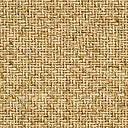 